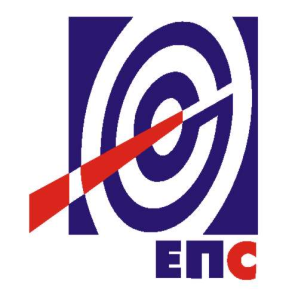 НАРУЧИЛАЦЈАВНО ПРЕДУЗЕЋЕ„ЕЛЕКТРОПРИВРЕДА СРБИЈЕ“БЕОГРАДУЛИЦА ЦАРИЦЕ МИЛИЦЕ БРОЈ 2КОНКУРСНА ДОКУМЕНТАЦИЈАЗА ЈАВНУ НАБАВКУ УСЛУГА„Услуга ИКТ одржавање: ТСУ производним капацитетима“(Mодернизације, доградње и одржавања система за даљински надзор и управљање производним електроенергетским објектима)- У ПРЕГОВАРАЧКОМ  ПОСТУПКУ БЕЗ ОБЈАВЉИВАЊА ПОЗИВА ЗА ПОДНОШЕЊЕ ПОНУДА-ЈАВНА НАБАВКА ЈН/1000/0284/2016(заведено у ЈП ЕПС број 12.01. 294753/ 2-17 од 14.06.2017. године)Београд, јун 2017. годинеНа основу члана 36.ст. 1 тачка. 2) и 61. Закона о јавним набавкама („Сл. гласник РС” бр. 124/12, 14/15 и 68/15), (даље: Закон), члана 5. Правилника о обавезним елементима конкурсне документације у поступцима јавних набавки и начину доказивања испуњености услова („Сл. гласник РС” бр. 86/15), позитивног Мишљења Управе за јавне набавке бр. 404-02-2741/16 од 05.09.2016, Одлуке о покретању поступка јавне набавке број 12.01.515969/2-16 од 19.12.2016. године и Решења о образовању Комисије за јавну набавку број 12.01. 515969/3-16 од 19.12.2016. године, припремљена је:КОНКУРСНА ДОКУМЕНТАЦИЈАу преговарачком  поступку без објављивања позива за подношење понуда„Услуга ИКТ одржавање: ТСУ производним капацитетима”(Mодернизације, доградње и одржавања система за даљински надзор и управљање производним електроенергетским објектима)ЈН/1000/0284/2016САДРЖАЈУкупан број страна документације: 89ОПШТИ ПОДАЦИ О ЈАВНОЈ НАБАВЦИПредмет јавне набавке: „Услуга ИКТ одржавање: ТСУ производним капацитетима“, (Mодернизације, доградње и одржавања система за даљински надзор и управљање производним електроенергетским објектима).Јавна набавка није обликована по партијама3. Врста поступка: преговарачки поступак без објављивања позива за подношење понуда у складу са чланом 36. став 1. тачка 2) Закона о јавним набавкама («Сл. гласник РС» бр. 124/12 и 14/15) и Мишљењем Управе за јавне набавке број 404-02-2741/16 од 05.09.2016 године (ЈП ЕПС број 12.01.334746/3-16 од 08.09.2016. године).     4. Циљ поступка: Поступак се спроводи ради закључења уговора о јавној набавци. УПУТСТВО ПОНУЂАЧИМА КАКО ДА САЧИНЕ ПОНУДУКонкурсна документација садржи Упутство понуђачима како да сачине понуду и потребне податке о захтевима Наручиоца у погледу садржине понуде, као и услове под којима се спроводи поступак избора најповољније понуде у поступку јавне набавке.Понуђач мора да испуњава све услове одређене Законом и конкурсном документацијом. Понуда се припрема и доставља на основу позива, у складу са конкурсном документацијом, у супротном, понуда се одбија као неприхватљива.Врста, техничке карактеристике и спецификација предмета јавне набавке дата је у Одељку 5. конкурсне документације.2.1	ПОДАЦИ О ЈЕЗИКУ У ПОСТУПКУ ЈАВНЕ НАБАВКЕНаручилац је припремио конкурсну документацију на српском језику и водиће поступак јавне набавке на српском језику. Понуда са свим прилозима мора бити сачињена на српском језику.Ако је неки доказ или документ на страном језику, исти мора бити преведен на српски језик и оверен од стране овлашћеног преводиоца. Ако понуда са свим прилозима није сачињена на српском језику, понуда ће бити одбијена, као неприхватљива.2.2 	НАЧИН САСТАВЉАЊА ПОНУДЕ И ПОПУЊАВАЊА ОБРАСЦА ПОНУДЕПонуђач је обавезан да сачини понуду тако што, јасно и недвосмислено, читко својеручно, откуцано на рачунару или писаћој машини, уписује тражене податке у обрасце или према обрасцима који су саставни део конкурсне документације и оверава је печатом и потписом законског заступника, другог заступника уписаног у регистар надлежног органа или лица овлашћеног од стране законског заступника, уз доставу овлашћења у понуди.Понуђач је обавезан да у Обрасцу понуде наведе: укупну цену без ПДВ, рок важења понуде, као и остале елементе из Обрасца понуде.Сви документи, поднети у понуди пожељно је да буду повезани траком у целину и запечаћени (воском) или на неки други начин, тако да се не могу накнадно убацивати, одстрањивати или замењивати појединачни листови, односно прилози, а да се видно не оштете листови или печат. Пожељно је да понуђач редним бројем означи сваку страницу листа у понуди, укључујући и празне стране, својеручно, рачунаром или писаћом машином. Докази који се достављају уз понуду, а због своје важности не смеју бити оштећени, означени бројем (банкарска гаранција, меница), стављају се у посебну фолију, а на фолији се видно означава редни број странице листа из понуде. Фолија се мора залепити при врху како би се докази, који се због своје важности не смеју оштетити, заштитили.Понуђач подноси понуду са доказима о испуњености услова из конкурсне документације, лично или поштом, у затвореној и запечаћеној коверти, тако да се са сигурношћу може закључити да се први пут отвара, на адресу: Јавно предузеће „Електропривреда Србије“, 11000 Београд, Србија, Улица Балканска 13 - писарница - са назнаком: „Понуда за јавну набавку услуга- „Услуга ИКТ одржавање: ТСУ производним капацитетима”, (Mодернизације, доградње и одржавања система за даљински надзор и управљање произвоодним електроенергетским објектима) - Јавна набавка број 1000/0284/2016- НЕ ОТВАРАТИ“.Понуђач у затвореној и запечаћеној коверти, уз писану понуду, доставља и CD или USB са понудом у PDF формату.У случају разлике између садржине понуде достављене на CD или USB за оцењивање меродавна ће бити понуда која је поднета у папирном облику.На полеђини коверте обавезно се уписује тачан назив и адреса понуђача, телефон и факс понуђача, као и име и презиме овлашћеног лица за контакт.У случају да понуду подноси група понуђача, на полеђини коверте је потребно назначити да се ради о групи понуђача и навести називе и адресу свих чланова групе понуђача.2.3	ПОДНОШЕЊЕ, ИЗМЕНА, ДОПУНА И ОПОЗИВ ПОНУДЕПонуђач може поднети само једну понуду.Понуду може поднети понуђач самостално, група понуђача, као и понуђач са подизвођачем. Понуђач који је самостално поднео понуду не може истовремено да учествује у заједничкој понуди или као подизвођач. У случају да понуђач поступи супротно наведеном упутству свака понуда понуђача у којој се појављује биће одбијена. Понуђач може бити члан само једне групе понуђача која подноси заједничку понуду, односно учествовати у само једној заједничкој понуди. Уколико је понуђач, у оквиру групе понуђача, поднео две или више заједничких понуда, Наручилац ће све такве понуде одбити.Понуђач који је члан групе понуђача не може истовремено да учествује као подизвођач. У случају да понуђач поступи супротно наведеном упутству свака понуда понуђача у којој се појављује биће одбијена. У року за подношење понуде понуђач може да измени или допуни већ поднету понуду писаним путем, на адресу Наручиоца, са назнаком „ИЗМЕНА – ДОПУНА - Понуде за јавну набавку услуга – „Услуга ИКТ одржавање: ТСУ производним капацитетима”,(Mодернизације, доградње и одржавања система за даљински надзор и управљање произвоодним електроенергетским објектима) - Јавна набавка број 1000/0284/2016– НЕ ОТВАРАТИ“.У случају измене или допуне достављене понуде, Наручилац ће приликом стручне оцене понуде узети у обзир измене и допуне само ако су извршене у целини и према обрасцу на који се, у већ достављеној понуди,измена или допуна односи.У року за подношење понуде понуђач може да опозове поднету понуду писаним путем, на адресу Наручиоца, са назнаком „ОПОЗИВ - Понуде за јавну набавку услуга - „Услуга ИКТ одржавање: ТСУ производним капацитетима” (Mодернизације, доградње и одржавања система за даљински надзор и управљање производним електроенергетским објектима) - Јавна набавка број 1000/0284/2016– НЕ ОТВАРАТИ“.У случају опозива поднете понуде пре истека рока за подношење понуда, Наручилац такву понуду неће отварати, већ ће је неотворену вратити понуђачу.Уколико понуђач измени или опозове понуду поднету по истеку рока за подношење понуда, Наручилац ће наплатити дато средство обезбеђења које је понуђач дао за озбиљност понуде.2.4	ПАРТИЈЕПредметна јавна набавка није обликована по партијама.2.5	ПОНУДА СА ВАРИЈАНТАМАПонуда са варијантама није дозвољена. 2.6	РОК ЗА ПОДНОШЕЊЕ ПОНУДЕ И ОТВАРАЊЕ ПОНУДАБлаговременим се сматрају понуде које су примљене и оверене печатом пријема у писарници Наручиоца, у складу са Позивом за подношење понуда објављеним на Порталу јавних набавки,без обзира на начин на који су послате. Ако је понуда поднета по истеку рока за подношење понуда одређеног у Позиву, сматраће се неблаговременом, а Наручилац ће по окончању поступка отварања понуда, овакву понуду вратити неотворену понуђачу, са назнаком да је поднета неблаговремено.Комисија за јавне набавке ће благовремено поднете понуде јавно отворити дана наведеном у Позиву за подношење понуда у просторијама Јавног предузећа „Електропривреда Србије“, Београд, Балканска 13.Представници понуђача који учествују у поступку јавног отварања понуда, морају да пре почетка поступка јавног отварања доставе Комисији за јавне набавке писано овлашћење за учествовање у овом поступку, заведено и оверено печатом и потписом законског заступника понуђача или другог заступника уписаног у регистар надлежног органа или лица овлашћеног од стране законског заступника уз доставу овлашћења у понуди.Комисија за јавну набавку води записник о отварању понуда у који се уносе подаци у складу са Законом.Записник о отварању понуда потписују чланови комисије и овлашћени представници понуђача, који преузимају примерак записника.Наручилац ће у року од 3 (словима: три) дана од дана окончања поступка отварања понуда поштом или електронским путем доставити записник о отварању понуда понуђачима који нису учествовали у поступку отварања понуда.2.7	ПОДИЗВОЂАЧИАко Понуђач у понуди наведе да ће делимично извршење набавке поверити подизвођачу, дужан је да наведе назив подизвођача, а уколико уговор између наручиоца и понуђача буде закључен, тај подизвођач ће бити наведен у уговору.Понуђач је дужан да у понуди наведе проценат укупне вредности набавке који ће поверити подизвођачу, а који не може бити већи од 50% као и део предмета набавке који ће извршити преко подизвођача.Понуђач је дужан да Наручиоцу, на његов захтев, омогући приступ код подизвођача ради утврђивања испуњености услова.Сваки подизвођач, којега понуђач ангажује, мора да испуњава услове из члана 75. став 1. тачка 1), 2) и 4) Закона, што доказује достављањем доказа наведених одељку Услови за учешће из члана 75. и 76. Закона и Упутство како се доказује испуњеност тих услова.Услов из члана 75. став 1. тачка 5. Закона понуђач доставља и за подизвођача за део набавке који ће извршити преко подизвођача. Додатне услове у вези са капацитетима понуђач испуњава самостално, без обзира на агажовање подизвођача.Све обрасце у понуди потписује и оверава понуђач, изузев Обрасца 3. који попуњава, потписује и оверава сваки подизвођач у своје име.Понуђач у потпуности одговара Наручиоцу за извршење уговорене набавке, без обзира на број подизвођача.Понуђач не може ангажовати као подизвођача лице које није навео у понуди, у супротном наручилац ће реализовати средство обезбеђења и раскинути уговор, осим ако би раскидом уговора наручилац претрпео знатну штету. Понуђач може ангажовати као подизвођача лице које није навео у понуди, ако је на страни подизвођача након подношења понуде настала трајнија неспособност плаћања, ако то лице испуњава све услове одређене за подизвођача и уколико добије претходну сагласност наручиоца.Наручилац у овом поступку не предвиђа примену одредби става 9. и 10. члана 80. Закона.2.8 	ГРУПА ПОНУЂАЧА (ЗАЈЕДНИЧКА ПОНУДА)У случају да више понуђача поднесе заједничку понуду, они као саставни део понуде морају доставити споразум о заједничком извршењу набавке, којим се међусобно и према наручиоцу обавезују на заједничко извршење набавке, који обавезно садржи податке прописане чланом 81. став 4. и 5. Закона , и то податке о: податке о члану групе који ће бити носилац посла, односно који ће поднети понуду и који ће заступати групу понуђача пред Наручиоцем;опис послова сваког од понуђача из групе понуђача у извршењу уговора.неограниченој, солидарној одговорности сваког члана према Наручиоцу у складу са Законом. Сваки понуђач из групе понуђача  која подноси заједничку понуду мора да испуњава услове из члана 75. став 1. тачка 1), 2 и 4) Закона, што доказује достављањем доказа наведеним у одељку Услови за учешће из члана 75. и 76. Закона и Упутство како се доказује испуњеност тих услова. Услов из члана 75. став 1. тачка 5. Закона дужан је да испуни понуђач из групе понуђача којем је поверено извршење дела набавке за које је неопходна испуњеност тог услова. Услове у вези са капацитетима, у складу са чланом 76. Закона, понуђачи из групе испуњавају заједно, на основу достављених доказа дефинисаних конкурсном документацијом.У случају заједничке понуде групе понуђача све обрасце потписује и оверава члан групе понуђача који је одређен као Носилац посла у споразуму чланова групе понуђача, изузев Обрасца 3. и Обрасца 4. које попуњава, потписује и оверава сваки члан групе понуђача у своје име.Понуђачи који поднесу заједничку понуду одговарају неограничено солидарно према наручиоцу.2.9	НАЧИН И УСЛОВИ ПЛАЋАЊА90% (словима: деведесет) одсто укупно уговорене вредности у року од 45 (словима: четрдесетпет) дана од пријема исправног месечног рачуна издатих на основу месечних извештаја које оверава овлашћени представник Корисника услуге за праћење извршења предметне услуге и испоруке пратећих добара;.10% (словима: десет) одсто од уговорене вредности у року од 45  (словима: четрдесетпет) дана од пријема исправног рачуна, када се заврши предвиђени рок извршења услуге  и испоруке пратећих  добара (после 12 месеци од дана ступања уговора на снагу), издатог на основу обострано овереног Записника о квантитативном и квалитативном пријему услуга и пратећих добара .Понуда мора да садржи начин и услове плаћања које понуђач наводи у Обрасцу понуде.Сва плаћања се врше у динарима уплатом на рачун понуђача.Плаћање уговорене цене извршиће се у динарима, на рачун Пружаоца услуге наведен у понуди. Уколико понуђач понуди другачији начин плаћања понуда ће бити одбијена као неприхватљива.Рачун мора бити достављен на адресу Корисника услуге: Јавно предузеће „Електропривреда Србије“ Београд, Улица царице Милице 2, ПИБ: 103920327, са обавезним прилозима и то: за месечне рачуне оверен месечни извештај о извршењу, а за финални рачун Записник о финалном квантитативном и квалитативном пријему свих услуга и пратећих добара (без примедби) на коме је наведен датум испоруке добара, датум промета услуга, као и количина испоручених добара, са читко написаним именом и презименом и потписом овлашћеног лица Корисника услуге које је примило предметне услуге и сва пратећа добра.У испостављеном рачуну, извештајима и отпремницама, изабрани понуђач је дужан да се придржава тачно дефинисаних назива услуге и робе из конкурсне документације и прихваћене понуде (из Обрасца структуре цене). Рачуни који не одговарају наведеним тачним називима, ће се сматрати неисправним. Уколико, због коришћења различитих шифрарника и софтверских решења није могуће у самом рачуну навести горе наведени тачан назив, изабрани понуђач је обавезан да уз рачун достави прилог са упоредним прегледом назива из рачуна са захтеваним називима из конкурсне документације и прихваћене понуде.2.10	ПЕРИОД И РОК И МЕСТО ИЗВРШЕЊА УСЛУГА И ИСПОРУКЕ ПРАТЕЋИХ ДОБАРА, ГАРАНТНИ РОК И КВАЛИТАТИВНИ ПРИЈЕМПериод извршења услуга и испоруке пратећих добара је 12 (словима: дванаест) месеци од дана ступања уговора на снагу или до утрошка средстава.Пружалац услуге ће започети са реализацијом активности у вези са пружањем услуга најкасније у року од 10 (словима: десет)  дана од дана ступања Уговора на снагу и достављања потребне документације од стране Корисника услуге.На крају сваког месеца извршења услуге, а у року од 5 (словима: пет) дана, Пружалац услуге израђује писани Месечни извештај о извршеним услугама и испорученим добрима за тај месец и обостарно оверава. На крају извршења комплетне услуге израђује се Записник о квантитативном и квалитативном извршењу услуге, који оверавају обе стране. Гарантни рок за извршене услуге је 3 (словима: три) месеца , а  за испоручена пратећа добра износи 12 (словима: дванаест) месеци од дана завршетка предметне услуге и испоруке пратећих добара, односно од дана сачињавања, потписивања и верификовања Записника о квалитативном и квантитативном пријему услуга (без примедби).  Целокупна корисничка документација везана за извршене услуге мора бити на српском језику.Место извршења услуга су објекти Наручиоца у Улици царице Милице 2, Београд и локације Огранака у Републици Србији:ТЕНТ, ОбреновацТЕ-КО Костолац, КостолацРБ Колубара, ЛазаревацХЕ „Ђердап“, Кладово„Дринско-Лимске ХЕ“, Бајина БаштаТЕ-ТО Панонске, Нови Сад.2.11	ЦЕНАЦена се исказује у динарима, без пореза на додату вредност (ПДВ).У случају разлике између јединичне и укупне цене, меродавна је јединична цена.У случају да у достављеној понуди није назначено да ли је понуђена цена са или без ПДВ-а, сматраће се, сагласно Закону, да је иста без ПДВ-а. Понуђач је обавезан да у Обрасцу структуре цене јасно искаже цену услуга и пратећих добара.Понуђене цене услуга и пратећих добара морају бити фиксне и не могу се мењати за све време трајања уговора.Понуђена цена услуга и пратећих добара мора да покрива и укључује све остале предвиђене и евентуалне трошкове које понуђач има у реализацији набавке.Ако је у понуди исказана неуобичајено ниска цена, Наручилац ће поступити у складу са чланом 92. Закона.У предметној јавној набавци цена је предвиђена као критеријум за оцењивање понуда и једини елемент преговарања.-Наручилац ће обрачунати, одбити и  платити  порез по одбитку у складу са  пореским прописима Републике Србије, који су објављени на сајту Министарства финансија  (www.mfin.gov.rs/закони).2.12	СРЕДСТВА ФИНАНСИЈСКОГ ОБЕЗБЕЂЕЊА (СФО)Сви трошкови око прибављања средстава обезбеђења падају на терет Понуђача, а и исти могу бити наведени у Обрасцу трошкова припреме понуде.Сва средстава финансијског обезбеђења могу гласити на члана групе понуђача одређеног споразумом о заједничком извршењу набавке или понуђача, али не и на подизвођача.У случају да понуђач не испуни преузете обавезе у предметном поступку јавне набавке, Наручилац је овлашћен да реализује достављена средства обезбеђења од стране понуђача. Ако се за време трајања Уговора промене рокови за извршење уговорне обавезе, важност средстава финансијског обезбеђења мора се продужити. СФО морају да буду у валути у којој је и понуда.Уколико понуђач не достави средства финансијског обезбеђења у роковима и на начин предвиђен конкурсном документацијом, понуда ће бити одбијена, као неприхватљива.Понуђач је дужан да достави следећа средства финансијског обезбеђења, у складу са обрасцима из конкурсне документације:2.12. I - Наручилац захтева да понуђач у понуди достави:1.Средство финансијског безбеђења за озбиљност понудеБанкарска гаранција за озбиљност понудеПонуђач доставља оригинал банкарску гаранцију за озбиљност понуде у висини од 10% вредности понудe без ПДВ. Банкарскa гаранцијa понуђачa мора бити безусловна (без приговора) и наплатива на први позив, са трајањем најмање 60 (словима: шездесет) дана дуже од дана истека рока важења понуде, с тим да евентуални продужетак рока важења понуде има за последицу и продужење рока важења банкарске гаранције за исти број дана.Наручилац ће уновчити приложену банкарску гаранцију дату уз понуду уколико:Понуђач након истека рока за подношење понуда повуче, опозове или измени своју понуду, илиПонуђач коме је додељен уговор благовремено не потпише или одбије да потпише Уговор о јавној набавци, илиПонуђач не достави захтеване банкарске гаранције предвиђене уговоромУ случају да је пословно седиште банке гаранта у Републици Србији у случају спора по овој Гаранцији, утврђује се надлежност суда у Београду и примена материјалног права Републике Србије. У случају да је пословно седиште банке гаранта изван Републике Србије у случају спора по овој Гаранцији, утврђује се надлежност Спољнотрговинске арбитраже при Привредној комори Србије уз примену њеног Правилника и процесног и материјалног права Републике Србије. Поднета банкарска гаранција не може да садржи додатне услове за исплату, краће рокове, мањи износ или промењену месну надлежност за решавање спорова.Ако понуђач подноси банкарску гаранцију стране банке, та банка мора имати додељен кредитни рејтинг.На банкарску гаранцију  се примењују одредбе Једнобразних правила за гаранцију на позив, ревизија 2010. године (URDG 758) Међународне Трговинске коморе у Паризу. Гаранција се не може уступити и није преносива без сагласности Корисника,                        Налогодавца и Емисионе банке.2.12. II - Наручилац захтева да понуђач у понуди достави:Банкарску гаранцију за добро извршење послаИзабрани понуђач – Пружалац услуге је дужан да у тренутку закључења Уговора а најкасније у року од10 (десет) дана од дана обостраног потписивања Уговора од законских заступника уговорних страна,а пре почетка извршења услуге и испоруке пратећих добара, као одложни услов из члана 74. став 2. Закона о облигационим односима („Сл. лист СФРЈ“ бр. 29/78, 39/85, 45/89 – одлука УСЈ и 57/89, „Сл.лист СРЈ“ бр. 31/93 и „Сл. лист СЦГ“ бр. 1/2003 – Уставна повеља),  (даље: ЗОО), као средство финансијског обезбеђења за добро извршење посла преда Наручиоцу банкарску гаранцију за добро извршење посла.Изабрани понуђач је дужан да Наручиоцу доставити неопозиву, безусловну (без приговора) и на први писани позив наплативу банкарску гаранцију за добро извршење посла у износу од 10%  укупне вредности уговора без ПДВ, са роком важности најмање 10 (словима: десет) дана дуже од рока предвиђеног за извршење посла, на коју се примењују одредбе Једнобразних правила за гаранцију на позив, ревизија 2010. године (URDG 758) Међународне Трговинске коморе у Паризу, а којом банка Гарант гарантује да ће се Наручиоцу (Кориснику гаранције) платити укупан износ, по пријему првог позива Наручиоца (Корисника гаранције) у писаној форми и изјаве у којој се наводи да:да је Понуђач (Налогодавац за издавање гаранције) прекршио своју(е) обавезу(е) из закљученог  Уговора, и у ком погледу је Понуђач (Налогодавац за издавање гаранције) извршио прекршај. Наведену банкарску гаранцију понуђач предаје приликом закључења уговора или најкасније у року од 10 (словима: десет) дана од закључења уговора.Банкарска гаранција за добро извршење посла треба да буде издата у складу са Моделом банкарске гаранције за добро извршење посла.У случају да је пословно седиште банке гаранта у Републици Србији у случају спора по овој Гаранцији, утврђује се надлежност суда у Београду и примена материјалног права Републике Србије. У случају да је пословно седиште банке гаранта изван Републике Србије у случају спора по овој Гаранцији, утврђује се надлежност Сталне арбитраже при ПКС уз примену Правилника ПКС и процесног и материјалног права Републике Србије.У случају да Изабрани понуђач поднесе банкарску гаранцију стране банке, та банка мора имати додељен кредитни рејтинг.Гаранција се не може уступити и није преносива без сагласности Корисника,                        Налогодавца и Емисионе банкеБанкарска гаранција за отклањање недостатака у гарантном рокуИзабрани понуђач је дужан да Наручиоцу доставити неопозиву, безусловну (без приговора) и на први писани позив наплативу банкарску гаранцију за отклањање недостатака у гарантном року у износу од 5%  укупне вредности уговора без ПДВ, на коју се примењују одредбе Једнобразних правила за гаранцију на позив, ревизија 2010. године (URDG 758) Међународне Трговинске коморе у Паризу, којом банка Гарант гарантује да ће Наручиоцу (Кориснику гаранције) платити укупан износ по пријему првог позива Наручиоца (Корисника гаранције) у писаној форми и изјаве у којој се наводи да Понуђач није извршио своје обавезе према закљученом Уговору, за отклањање грешака у гарантном року. Наведену банкарску гаранцију изабрани понуђач предаје у року од 3 (словима: три) дана од дана почетка тока гарантног рока у складу са Одељком 2.10. конкурсне документације.Банкарска гаранција за отклањање недостатака у гарантном року мора трајати - 5 дана дуже од истека гарантног рока из Обрасца понуде.Модел банкарске гаранције за отклањање недостатака  у гарантном року дат је као Образац  конкурсне документације.У случају да је пословно седиште банке гаранта у Републици Србији у случају спора по овој Гаранцији, утврђује се надлежност суда у Београду и примена материјалног права Републике Србије. У случају да је пословно седиште банке гаранта изван Републике Србије у случају спора по овој Гаранцији, утврђује се надлежност Сталне арбитраже при ПКС уз примену Правилника ПКС и процесног и материјалног права Републике Србије.У случају да Изабрани понуђач поднесе банкарску гаранцију стране банке, та банка мора имати додељен кредитни рејтинг инвестициони ранг (3).Наручилац ће након што прими од Понуђача гаранцију за отклањање недостатака  у гарантном року, вратити Понуђачу гаранцију за добро извршење посла.Гаранција се не може уступити и није преносива без сагласности Корисника, Налогодавца и Емисионе банке2.13	ДОДАТНЕ ИНФОРМАЦИЈЕ И ПОЈАШЊЕЊАПонуђач може, у писаном облику, тражити додатне информације или појашњења у вези са припремом понуде, најкасније пет дана пре истека рока за подношење понуде, на адресу Наручиоца, са назнаком: „ОБЈАШЊЕЊА – позив за јавну набавку број 1000/0284/2016“ или електронским путем на е-mail адресу: nina.nikolajevic@eps.rs и marko.vujakovic@eps.rs, радним данима (понедељак – петак) у времену од 08 до 15 часова. Захтев за појашњење примљен после наведеног времена или током викенда/нерадног дана биће евидентиран као примљен првог следећег радног дана. У захтеву за додатним појашњењем заинтересовано лице може указати Наручиоцу и на евентуално уочене недостатке и неправилности у конкурсној документацији.Наручилац ће у року од три дана по пријему захтева, одговор објавити на Порталу јавних набавки и својој интернет страници.Комуникација у поступку јавне набавке се врши на начин одређен чланом 20. Закона.2.14	ДОДАТНА ОБЈАШЊЕЊА, КОНТРОЛА И ДОПУШТЕНЕ ИСПРАВКЕНаручилац може, после отварања понуда, писаним путем или електронским путем да захтева од понуђача додатна објашњења која ће помоћи при прегледу, вредновању и упоређивању понуда, као и да врши контролу (увид) код понуђача и/или његовог подизвођача, односно учесника заједничке понуде.  Понуђач је дужан да поступи по захтеву Наручиоца, односно достави тражена објашњења и омогући непосредни увид.Наручилац може, уз сагласност понуђача, да изврши исправке рачунских грешака уочених приликом разматрања понуде по окончаном поступку отварања понуда.2.15	НЕГАТИВНЕ РЕФЕРЕНЦЕНаручилац може одбити понуду уколико поседује доказ да је понуђач у претходне три године пре објављивања позива за подношење понуда,у поступку јавне набавке:поступао супротно забрани из чл. 23. и 25. Закона;учинио повреду конкуренције;доставио неистините податке у понуди или без оправданих разлога одбио да закључи уговор о јавној набавци, након што му је уговор додељен;одбио да достави доказе и средства обезбеђења на шта се у понуди обавезао.Наручилац може одбити понуду уколико поседује доказ који потврђује да понуђач није испуњавао своје обавезе по раније закљученим уговорима о јавним набавкама који су се односили на исти предмет набавке, за период од претходне три године пре објављивања позива за подношење понуда. Доказ наведеног може бити:правоснажна судска одлука или коначна одлука другог надлежног органа;исправа о реализованом средству обезбеђења испуњења обавеза у поступку јавне набавке или испуњења уговорних обавеза;исправа о наплаћеној уговорној казни;рекламације потрошача, односно корисника, ако нису отклоњене у уговореном року;изјава о раскиду уговора због неиспуњења битних елемената уговора дата на начин и под условима предвиђеним законом којим се уређују облигациони односи;доказ о ангажовању на извршењу уговора о јавној набавци лица која нису означена у понуди као подизвођачи, односно чланови групе понуђача;други одговарајући доказ примерен предмету јавне набавке који се односи на испуњење обавеза у ранијим поступцима јавне набавке или по раније закљученим уговорима о јавним набавкама.Наручилац може одбити понуду ако поседује доказ из става 3. тачка 1) члана 82. Закона, који се односи на поступак који је спровео или уговор који је закључио и други наручилац ако је предмет јавне набавке истоврсан. Наручилац ће поступити на наведене начине и у случају заједничке понуде групе понуђача уколико утврди да постоје напред наведени докази за једног или више чланова групе понуђача. 2.16	ПОШТОВАЊЕ ОБАВЕЗА КОЈЕ ПРОИЗЛАЗЕ ИЗ ПРОПИСА О ЗАШТИТИ НА РАДУ И ДРУГИХ ПРОПИСАПонуђач је дужан да  при састављању понуде изричито наведе да је поштовао обавезе које произлазе из важећих прописа о заштити на раду, запошљавању и условима рада, заштити животне средине, као и да нема забрану обављања делатности која је на снази у време подношења понуде  (Образац из конкурсне документације).2.17	НАКНАДА ЗА КОРИШЋЕЊЕ ПАТЕНАТАОдговорност за повреду заштићених права интелектуалне својине трећих лица сноси понуђач.2.18	РОК ВАЖЕЊА ПОНУДЕПонуда мора да важи најмање 60 (словима: шездесет) дана од дана отварања понуда. У случају да понуђач наведе краћи рок важења понуде, понуда ће бити одбијена, као неприхватљива. 2.19	РОК ЗА ЗАКЉУЧЕЊЕ УГОВОРАНаручилац ће доставити уговор о јавној набавци понуђачу којем је додељен уговор у року од 8 (словима: осам) дана од протека рока за подношење захтева за заштиту права,Ако наручилац не достави потписан уговор понуђачу у року из става 1. понуђач није дужан да потпише уговор што се неће сматрати одустајањем од понуде и не може због тога сносити било какве последице, осим ако је поднет благовремен захтев за заштиту права.Наручилац може и пре истека рока за подношење захтева за заштиту права закључити уговор о јавној набавци у случају испуњености услова из члана 112. став 2. тачка 5. Закона.2.20	НАЧИН ОЗНАЧАВАЊА ПОВЕРЉИВИХ ПОДАТАКАПодаци које понуђач оправдано означи као поверљиве биће коришћени само у току поступка јавне набавке у складу са позивом и неће бити доступни ником изван круга лица која су укључена у поступак јавне набавке. Ови подаци неће бити објављени приликом отварања понуда и у наставку поступка. Наручилац може да одбије да пружи информацију која би значила повреду поверљивости података добијених у понуди. Као поверљива, понуђач може означити документа која садрже личне податке, а које не садржи ни један јавни регистар, или која на други начин нису доступна, као и пословне податке који су прописима одређени као поверљиви. Наручилац ће као поверљива третирати она документа која у десном горњем углу великим словима имају исписано „ПОВЕРЉИВО“.Наручилац не одговара за поверљивост података који нису означени на горе наведени начин.Ако се као поверљиви означе подаци који не одговарају горе наведеним условима, Наручилац ће позвати понуђача да уклони ознаку поверљивости. Понуђач ће то учинити тако што ће његов представник изнад ознаке поверљивости написати „ОПОЗИВ“, уписати датум, време и потписати се.Ако понуђач у року који одреди Наручилац не опозове поверљивост докумената, Наручилац ће третирати ову понуду као понуду без поверљивих података.Наручилац је дужан да доследно поштује законите интересе понуђача, штитећи њихове техничке и пословне тајне у смислу Зaкoна  o зaштити пoслoвнe тajнe ("Сл. Глaсник РС", бр. 72/11).Неће се сматрати поверљивим докази о испуњености обавезних услова,цена и други подаци из понуде који су од значаја за примену критеријума и рангирање понуде. 2.21	ТРОШКОВИ ПОНУДЕТрошкове припреме и подношења понуде сноси искључиво понуђач и не може тражити од наручиоца накнаду трошкова.Понуђач може да у оквиру понуде достави укупан износ и структуру трошкова припремања понуде.У Обрасцу трошкова припреме понуде (Образац 8. из конкурсне документације) могу бити приказани трошкови прибављања средства обезбеђења.2.22	ОБРАЗАЦ СТРУКТУРЕ ЦЕНЕСтруктуру цене понуђач наводи тако што попуњавa, потписује и оверава печатом Образац 4. из конкурсне документације.2.23	МОДЕЛ УГОВОРАУ складу са датим Моделом уговора (Одељак 7. конкурсне документације) и елементима најповољније понуде биће закључен Уговор о јавној набавци.Понуђач дати Модел уговора потписује, овера и доставља у понуди.2.24	РАЗЛОЗИ ЗА ОДБИЈАЊЕ ПОНУДЕ И ОБУСТАВУ ПОСТУПКАУ поступку јавне набавке Наручилац ће одбити неприхватљиву понуду у складу са чланом 107. Закона.Наручилац ће донети одлуку о обустави поступка јавне набавке у складу са чланом 109. Закона.У случају обуставе поступка јавне набавке, Наручилац неће бити одговоран, ни на који начин, за стварну штету, изгубљену добит, или било какву другу штету коју понуђач може услед тога да претрпи, упркос томе што је Наручилац био упозорен на могућност наступања штете.2.25	ИЗМЕНЕ ТОКОМ ТРАЈАЊА УГОВОРАНаручилац може после закључења уговора о јавној набавци без спровођења поступка јавне набавке повећати обим предмета набавке до лимита прописаног чланом 115. став 1. Закона. Обим предмета јавне набавке из Уговора о јавној набавци  Наручилац може повећати за максимално до 5% укупне вредности Уговора под условом да има обезбеђена финансијска средства, за које се није могло знати приликом планирања набавке.После закључења уговора о јавној набавци Наручилац може да дозволи промену цене и других битних елемената уговора из објективних разлога приликом реализације Уговора .Овај уговор се може изменити само писаним анексом, у складу са законом и дугим подзаконским актима, потписаним од стране законских заступника или овлашћених лица уговорних страна.Корисник услуге  може након закључења овог Уговора, без спровођења поступка јавне набавке да:повећа обим  предмета овог Уговора до лимита прописаног чланом 115. став 1. Закона из следећих разлога: делимичне измене количина садржаних у спецификацији услуга и пратећих добара због непредвиђених околности (организационих промена, што може довести до повећања броја потребних лиценци или резервних делова, ...) , користећи јединичне цене из понуде  .продужи период извршења услуга из објективних разлога продужења реализације активности заснованих на промени закона и подзаконских аката који директно утичу на повећање обима, а услед непланиране неспремности локација и/или ванредних догађаја на серверској или комуникационој  инфраструктури, који онемогућавају извршење услуга и захтевају додатно време за извршење,  у складу са чланом 115. став 2. Закона, а што ће бити регулисано анексом Уговора.У свим наведеним случајевима Корисник услуге  је дужан да донесе одлуку о измени уговора која садржи податке у складу са Прилогом 3Л и да у року од три дана од дана доношења исту објави на Порталу Јавних набавки, као и извештај достави Управи за јавне набавке и Државној ревизорској институцији, према члану 115. став 5. Закона.2.26	ПОДАЦИ О САДРЖИНИ ПОНУДЕСадржину понуде, поред Обрасца понуде, чине и сви остали докази о испуњености услова из чл. 75.и 76. Закона, предвиђени чл. 77. Закона, који су наведени у конкурсној документацији, као и сви тражени прилози и изјаве:попуњен, потписан и печатом оверен образац „Образац понуде“ (Образац 1. из конкурсне документације);попуњен, потписан и печатом оверен образац Изјаве у складу са чланом 75. став 2. Закона (Образац 2. из конкурсне документације);попуњен, потписан и печатом оверен образац „Изјава о независној понуди“ (Образац 3. из конкурсне документације);попуњен, потписан и печатом оверен образац „Структура цене“ (Образац 4. из конкурсне документације); средства финансијског обезбеђења која се подносе уз понуду у складу са тачком 2.12. овог упутства попуњен, потписан и печатом оверен „Образац трошкова припреме понуде“ по потреби (Образац 8. из конкурсне документације), по потреби;попуњен, потписан и печатом оверен образац „Референтна листа “(Образац 9 из конкурсне документације);попуњен, потписан и печатом оверен образац „Потврда референце понуђача“(Образац 9.1 из конкурсне документације);попуњен, потписан и печатом оверен образац „Изјава понуђача о кадровском капацитету (Образац 10 . из конкурсне документације), попуњен, потписан и печатом оверен образац списак извршилаца који ће бити ангажовани у извршењу услуга и испоруци пратећих добара које су предмет ЈН/1000/0284/2016“ (Образац 11. из конкурсне документације);попуњен, потписан и печатом оверен образац „Радна биографија - CV“ (Образац 12. из конкурсне документације);попуњен, потписан и печатом оверен образац „Изјава о ексклузивности и доступности“ (Образац 13. из конкурсне документације);потписан и печатом оверен образац 14. „Модел уговора“ потписан и печатом оверен образац 15. „Модел уговора о чувању пословне тајне и поверљивих информација“;докази одређени тачком 2.7 или 2.8 овог упутства у случају да понуђач подноси понуду са подизвођачем или заједничку понуду подноси група понуђача;докази и изјаве о испуњености из члана 75. и 76. Закона у складу са чланом 77. Закон и Одељком 4. конкурсне документацијеПрилог  о безбедности и здрављу на раду2.27	ЗАШТИТА ПРАВА ПОНУЂАЧАОбавештење о роковима и начину подношења захтева за заштиту права, са детаљним упутством о садржини потпуног захтева за заштиту права у складу са чланом 151. став 1. тач. 1)–7) Закона, као и износом таксе из члана 156. став 1. тач. 1)–3) Закона и детаљним упутством о потврди из члана 151. став 1. тачка 6) Закона којом се потврђује да је уплата таксе извршена, а која се прилаже уз захтев за заштиту права приликом подношења захтева наручиоцу, како би се захтев сматрао потпуним:Рокови и начин подношења захтева за заштиту права:Захтев за заштиту права подноси се лично или путем поште на адресу: ЈП „Електропривреда Србије“ Београд, адреса Балканска 13, Београд, са назнаком Захтев за заштиту права за ЈН услуга „Услуга ИКТ одржавање: ТСУ производним капацитетима” (Mодернизације, доградње и одржавања система за даљински надзор и управљање произвоодним електроенергетским објектима) ЈН бр. 1000/0284/2016,  а копија се истовремено доставља Републичкој комисији.Захтев за заштиту права се може доставити и путем електронске поште на e-mail: nina.nikolajevic@eps.rs радним данима (понедељак-петак) од 8,00 до 15,00 часова.Захтев за заштиту права може се поднети у току целог поступка јавне набавке, против сваке радње наручиоца, осим ако овим законом није другачије одређено.Захтев за заштиту права којим се оспорава врста поступка, садржина позива за подношење понуда или конкурсне документације сматраће се благовременим ако је примљен од стране наручиоца најкасније  7 (словима: седам) дана пре истека рока за подношење понуда, без обзира на начин достављања и уколико је подносилац захтева у складу са чланом 63. став 2. овог закона указао наручиоцу на евентуалне недостатке и неправилности, а наручилац исте није отклонио. Захтев за заштиту права којим се оспоравају радње које наручилац предузме пре истека рока за подношење понуда, а након истека рока из става 3. ове тачке, сматраће се благовременим уколико је поднет најкасније до истека рока за подношење понуда. После доношења одлуке о додели уговора  и одлуке о обустави поступка, рок за подношење захтева за заштиту права је 10 (словима: десет) дана од дана објављивања одлуке на Порталу јавних набавки. Захтев за заштиту права не задржава даље активности наручиоца у поступку јавне набавке у складу са одредбама члана 150. Закона. Наручилац објављује обавештење о поднетом захтеву за заштиту права на Порталу јавних набавки и на својој интернет страници најкасније у року од два дана од дана пријема захтева за заштиту права. Наручилац може да одлучи да заустави даље активности у случају подношења захтева за заштиту права, при чему је тад дужан да у обавештењу о поднетом захтеву за заштиту права наведе да зауставља даље активности у поступку јавне набавке. Детаљно упутство о садржини потпуног захтева за заштиту права у складу са чланом   151. став 1. тач. 1) – 7) Закона:Захтев за заштиту права садржи:1) назив и адресу подносиоца захтева и лице за контакт2) назив и адресу наручиоца3) податке о јавној набавци која је предмет захтева, односно о одлуци наручиоца4) повреде прописа којима се уређује поступак јавне набавке5) чињенице и доказе којима се повреде доказују6) потврду о уплати таксе из члана 156. Закона7) потпис подносиоца.Ако поднети захтев за заштиту права не садржи све обавезне елементе   Наручилац ће такав захтев одбацити закључком. Закључак   наручилац доставља подносиоцу захтева и Републичкој комисији у року од 3 (словима: три) дана од дана доношења. Против закључка наручиоца подносилац захтева може у року од три дана од дана пријема закључка поднети жалбу Републичкој комисији, док копију жалбе истовремено доставља Наручиоцу. Износ таксе из члана 156. став 1. тач. 1)- 3) Закона:Подносилац захтева за заштиту права дужан је да на рачун буџета Републике Србије (број рачуна: 840-30678845-06, шифра плаћања 153 или 253, позив на број 100002842016, сврха: ЗЗП, ЈП ЕПС, Улица царице Милице 2, Београд, бр. ЈН/1000/0284/2016, прималац уплате: буџет Републике Србије) уплати таксу од 60.000,00 динара. Свака странка у поступку сноси трошкове које проузрокује својим радњама.Ако је захтев за заштиту права основан, Наручилац мора подносиоцу захтева за заштиту права на писани захтев надокнадити трошкове настале по основу заштите права.Ако захтев за заштиту права није основан, подносилац захтева за заштиту права мора Наручиоцу на писани захтев надокнадити трошкове настале по основу заштите права.Ако је захтев за заштиту права делимично усвојен, Републичка комисија одлучује да ли ће свака странка сносити своје трошкове или ће трошкови бити подељени сразмерно усвојеном захтеву за заштиту права.Странке у захтеву морају прецизно да наведу трошкове за које траже накнаду.Накнаду трошкова могуће је тражити до доношења одлуке Наручиоца, односно Републичке комисије о поднетом захтеву за заштиту права.О трошковима одлучује Републичка комисија. Одлука Републичке комисије је извршни наслов.Детаљно упутство о потврди из члана 151. став 1. тачка 6) ЗаконаПотврда којом се потврђује да је уплата таксе извршена, а која се прилаже уз захтев за заштиту права приликом подношења захтева Наручиоцу, како би се захтев сматрао потпуним.Чланом 151. Закона је прописано да захтев за заштиту права мора да садржи, између осталог, и потврду о уплати таксе из члана 156. Закона.Подносилац захтева за заштиту права је дужан да на одређени рачун буџета Републике Србије уплати таксу у износу прописаном чланом 156. Закона.Као доказ о уплати таксе, у смислу члана 151. став 1. тачка 6) Закона, прихватиће се:1. Потврда о извршеној уплати таксе из члана 156. Закона која садржи следеће елементе:(1) да буде издата од стране банке и да садржи печат банке;(2) да представља доказ о извршеној уплати таксе, што значи да потврда мора да садржи податак да је налог за уплату таксе, односно налог за пренос средстава реализован, као и датум извршења налога. Републичка комисија може да изврши увид у одговарајући извод евиденционог рачуна достављеног од стране Министарства финансија – Управе за трезор и на тај начин додатно провери чињеницу да ли је налог за пренос реализован.(3) износ таксе из члана 156. Закона чија се уплата врши;(4) број рачуна: 840-30678845-06;(5) шифру плаћања: 153 или 253;(6) позив на број: подаци о броју или ознаци јавне набавке поводом које се подноси захтев за заштиту права;(7) сврха: ЗЗП; назив наручиоца; број или ознака јавне набавке поводом које се подноси захтев за заштиту права;(8) корисник: буџет Републике Србије;(9) назив уплатиоца, односно назив подносиоца захтева за заштиту права за којег је извршена уплата таксе;(10) потпис овлашћеног лица банке.2. Налог за уплату, први примерак, оверен потписом овлашћеног лица и печатом банке или поште, који садржи и све друге елементе из потврде о извршеној уплати таксе наведене под тачком 1.3. Потврда издата од стране Републике Србије, Министарства финансија, Управе за трезор, потписана и оверена печатом, која садржи све елементе из потврде о извршеној уплати таксе из тачке 1, осим оних наведених под (1) и (10), за подносиоце захтева за заштиту права који имају отворен рачун у оквиру припадајућег консолидованог рачуна трезора, а који се води у Управи за трезор (корисници буџетских средстава, корисници средстава организација за обавезно социјално осигурање и други корисници јавних средстава);4. Потврда издата од стране Народне банке Србије, која садржи све елементе из потврде о извршеној уплати таксе из тачке 1, за подносиоце захтева за заштиту права (банке и други субјекти) који имају отворен рачун код Народне банке Србије у складу са законом и другим прописом.Примерак правилно попуњеног налога за пренос и примерак правилно попуњеног налога за уплату могу се видети на сајту Републичке комисије за заштиту права у поступцима јавних набавки http://www.kjn.gov.rs/ci/uputstvo-o-uplati-republicke-administrativne-takse.htmlи http://www.kjn.gov.rs/download/Taksa-popunjeni-nalozi-ci.pdfУПЛАТА ИЗ ИНОСТРАНСТВАУплата таксе за подношење захтева за заштиту права из иностранства може се извршити на девизни рачун Министарства финансија – Управе за трезорНАЗИВ И АДРЕСА БАНКЕ:Народна банка Србије (НБС)11000 Београд, ул. Немањина бр. 17СрбијаSWIFT CODE: NBSRRSBGXXXНАЗИВ И АДРЕСА ИНСТИТУЦИЈЕ:Министарство финансијаУправа за трезорул. Поп Лукина бр. 7-911000 БеоградIBAN: RS 35908500103019323073НАПОМЕНА: Приликом уплата средстава потребно је навести следеће информације о плаћању - „детаљи плаћања“ (FIELD 70: DETAILS OF PAYMENT):– број у поступку јавне набавке на које се захтев за заштиту права односи иназив наручиоца у поступку јавне набавке.У прилогу су инструкције за уплате у валутама: EUR и USD.PAYMENT INSTRUCTIONS КРИТЕРИЈУМ ЗА ДОДЕЛУ УГОВОРАОдлуку о додели уговора Наручилац ће донети применом критеријума „Најнижа понуђена цена“.3.1 ЕЛЕМЕНТИ УГОВОРА О КОЈИМА ЋЕ СЕ ПРЕГОВАРАТИ И НАЧИН ПРЕГОВАРАЊАЕлемент уговора о којем ће се преговарати је укупна понуђена цена а преговарање ће се обавити у два круга, на дан отварања понуда, одмах након отварања понуда,  и то тако да ће понуђач у затвореној коверти понудити цену за први круг (понуђач ће пре почетка преговарања добити бланко одштампан Образац структуре цене који ће попунити, потписати и оверити – потребно је да на преговарању буде присутан законски заступник или лице овлашћено да присуствује преговарању и да потпише и овери Образац структуре цене печатом понуђача),а затим,на исти начин ће понудити цену за други круг преговарања. У сваком кругу понуђена цена не може бити виша од цене из претходног круга, нити од понуђене цене која је констатована у записнику о отварању понуда. На основу коначно понуђене цене комисија за јавну набавку ће сачинити извештај о стручној оцени понуда.Између два круга преговарања оставиће се максимум 15 минута паузе како би Понуђач, уз могућност коришћења сопствених електронских уређаја и уређаја за комуникацију (мобилни телефон, лаптоп и сл.) формирао цену коју ће понудити у следећем кругу преговарања.Цена о којој се преговара је УКУПНА ВРЕДНОСТ из Обрасца понуде.Током преговарања водиће се Записник о преговарању.Оцена понуде за понуђача који не учествује у поступку преговарања (не присуствују преговарању или представници понуђача немају овлашћење да преговара), извршиће се на основу понуђене цене из достављене писане понуде – Обрасца понуде.Пре почетка поступка преговарања овлашћени представник понуђача, предаје Комисији за јавну набавку писано овлашћење понуђача, којим се овлашћује да може преговарати о елементу који је предмет преговарања у поступку ЈН 1000/0284/2016, потписати Образац структуре цене и оверити га печатом Понуђача,  заведено и оверено печатом и потписом законског заступника Понуђача или другог заступника уписаног у регистар надлежног органа или лица овлашћеног од стране законског заступника уз доставу овлашћења у понуди.УСЛОВИ ЗА УЧЕШЋЕ У ПОСТУПКУ ЈАВНЕ НАБАВКЕ ИЗ ЧЛ. 75. И 76. ЗАКОНА И УПУТСТВО КАКО СЕ ДОКАЗУЈЕ ИСПУЊЕНОСТ ТИХ УСЛОВА4.3	УПУТСТВО КАКО СЕ ДОКАЗУЈЕ ИСПУЊЕНОСТ УСЛОВАНачин доказивања услова је дат у табели изнад.4.4	УСЛОВИ КОЈЕ МОРА ДА ИСПУНИ СВАКИ ПОДИЗВОЂАЧ, ОДНОСНО ЧЛАН ГРУПЕ ПОНУЂАЧАСваки подизвођач мора да испуњава услове из члана 75. став 1. тачка 1), 2) и 4) Закона, што доказује достављањем доказа наведених у овом одељку. Услов из члана 75. став 1. тачка 5) Закона понуђач доставља за део набавке који ће извршити преко подизвођача.Услове у вези са капацитетима из члана 76. Закона, понуђач испуњава самостално без обзира на ангажовање подизвођача.Сваки понуђач из групе понуђача  која подноси заједничку понуду мора да испуњава услове из члана 75. став 1. тачка 1), 2) и 4) Закона, што доказује достављањем доказа наведених у овом одељку. Услов из члана 75. став 1. тачка 5) Закона дужан је да испуни Понуђач из групе понуђача којем је поверено извршење дела набавке за који је непходно испуњење тог услова. Услове у вези са капацитетима из члана 76. Закона понуђачи из групе испуњавају заједно, на основу достављених доказа у складу oвим одељком конкурсне документације.4.5	ИСПУЊЕНОСТ УСЛОВА ИЗ ЧЛАНА 75. СТАВ 2. ЗАКОНАНаручилац од Понуђача захтева да при састављању својих понуда изричито наведу да су поштовали обавезе које произлазе из важећих прописа о заштити на раду, запошљавању и условима рада, заштити животне средине, као и да нема забрану обављања делатности која је на снази у време подношења понуде.У вези са овим условом Понуђач у понуди подноси Изјаву из конкурсне документације.Ова изјава се подноси, односно исту даје и сваки члан групе понуђача, односно подизвођач, у своје име.4.6	НАЧИН ДОСТАВЉАЊА ДОКАЗАДокази о испуњености услова могу се достављати у неовереним копијама, а Наручилац може пре доношења одлуке о додели уговора, захтевати од понуђача, чија је понуда на основу извештаја комисије за јавну набавку оцењена као најповољнија, да достави на увид оригинал или оверену копију свих или појединих доказа.Ако Понуђач у остављеном, примереном року који не може бити краћи од пет дана, не достави на увид оригинал или оверену копију тражених доказа, наручилац ће његову понуду одбити као неприхватљиву.Понуђачи који су регистровани у регистру који води Агенција за привредне регистре не морају да доставе доказ из чл. 75. став. 1. тачка 1) Закона - Извод из регистра Агенције за привредне регистре, који је јавно доступан на интернет страници Агенције за привредне регистре.Наручилац неће одбити понуду као неприхватљиву, уколико не садржи доказ одређен конкурсном документацијом, ако Понуђач наведе у понуди интернет страницу на којој су подаци који су тражени у оквиру услова јавно доступни.Понуђач уписан у Регистар понуђача није дужан да приликом подношења понуде, доказује испуњеност обавезних услова из чл. 75. став. 1. тачка 1), 2) и 4) Закона. Регистар понуђача је доступан на интернет страници Агенције за привредне регистре.Уколико је доказ о испуњености услова електронски документ, понуђач доставља копију електронског документа у писаном облику, у складу са законом којим се уређује електронски документ.Ако понуђач има седиште у другој држави, наручилац може да провери да ли су документи којима понуђач доказује испуњеност тражених услова издати од стране надлежних органа те државе. Ако се у држави у којој понуђач има седиште не издају докази из члана 77. став 1. тачка 1), 2) и 4) Закона, понуђач може, уместо доказа, приложити своју писану изјаву, дату под кривичном и материјалном одговорношћу, оверену пред судским или управним органом, јавним бележником или другим надлежним органом те државе.Ако понуђач није могао да прибави тражена документа у року за подношење понуде, због тога што она до тренутка подношења понуде нису могла бити издата по прописима државе у којој понуђач има седиште и уколико уз понуду приложи одговарајући доказ за то, наручилац ће дозволити понуђачу да накнадно достави тражена документа у примереном року.Понуђач је дужан да без одлагања писмено обавести наручиоца о било којој промени у вези са испуњеношћу услова из поступка јавне набавке, која наступи до доношења одлуке, односно закључења уговора, односно током важења уговора о јавној набавци и да је документује на прописани начин.У случају сумње у истинитост достављених података у вези капацитета, Наручилац задржава право провере на основу релевантних доказа. Уколико Наручилац утврди да је понуђач приказивао неистините податке или да су документа лажна, понуда тог понуђача ће се сматрати неприхватљивом и биће одбијена.Сви извршиоци које је понуђач навео у својој понуди, морају бити ангажовани у извршењу набавке, а по извршеном избору најповољније понуде и додели Уговора.ВРСТА, ТЕХНИЧКЕ КАРАКТЕРИСТИКЕ И СПЕЦИФИКАЦИЈА УСЛУГА И ПРАТЕЋИХ ДОБАРА ПРЕДМЕТНЕ ЈАВНЕ НАБАВКЕ5.1. ПРЕДМЕТ НАБАВКЕ1	УводЈавно предузеће „Електропривреда Србије" Београд  (даље: ЈП ЕПС) је последњих деценија, у свим својим производним објектима, изградило системе за даљински надзор и управљање, кроз реализацију уговорних односа са произвођачем и имплементатором тих система, Институтом „Михајло Пупин“, Београд. То су једни од најважнијих система за процес производње и одржавања у производним јединицама ЈП ЕПС-а.Последњи уговор о одржавању имплементиране опреме и системског и апликативног софтвера за такву опрему је закључен под бр. II-1533/11-10 дана 02.09.2010. године, после спроведеног преговарачког поступка.Како је неопходно извршити наставак активности одржавања и унапређења предметних система за надзор и управљање електроенергетских објеката, у циљу нормалног функционисања производње електричне енергије и угља у ЈП „Електропривреда Србије“, односно наставити уговор из Прилога 1, то је у преговарачком поступку без објављивања јавног позива за подношење понуда потребно закључити нови уговорни однос (продужетак постојећег)  са привредним друштвом Систем Институт „М.Пупин“ ИМП-Аутоматика д.о.о. Београд, из разлога што су предметни инсталирани системи ауторско дело Института и нису права власништва продали, поклонили или на неки други начин пренели на другог. Те послове може, из разлога повезаних са заштитом искључивих права, извршити само понуђач Систем Институт „М.Пупин“ ИМП-Аутоматика д.о.о. Београд.С’ обзиром да је Систем Институт „М.Пупин“ ИМП-Аутоматика д.о.о. Београд истовремено и аутор програмског кода софтверских решења SCADA (Supervisory Control And Data Acquisition) система, који се користе у електронеергетским објектима ЈП „Електропривреда Србије“, то и из техничких разлога повезаних са предметом набавке, одржавање и унапређење софтверских решења може да реализује само Систем Институт „М.Пупин“ ИМП-Аутоматика д.о.о. Београд, пошто ове услуге представљају и измену програмског кода, које може да ради само аутор тог програмског кода, што је у овом случају Систем Институт „М.Пупин“ ИМП-Аутоматика д.о.о. Београд.2	ЦиљОсновни циљ је превентивно и интервентно одржавање постојећих система за аутоматску аквизицију података из производних система ЕПС-а, уз помоћ уграђених електронских уређаја – удаљени терминални уређаји (RTU – Remote Terminal Unit).Осим тога, предвиђено је и инвестиционо одржавање – унапређење тих уређаја, ради усклађивања са технолошким напретком, захтевима корисника, као и усклађивање са законским нормама и домаћим и међународним стандардима.3	Очекивани резултат, технички захтеви и спецификацијаРеализацијом овог пројекта очекује се остваривање следећих резултата: Интервенцијама у случају настанка квара и превентивним одржавањем омогућиће се нормално функционисање опреме за даљинско управљање производним објектима и потребан ниво њихове погонске спремности, а  обухваћени су следећи објекти:Диспечерски центар ЈП ЕПС у БеоградуПроизводни објекти – електране у власништву ЈП ЕПСодносно следећа опрема и програмска подршка:комуникациона  опрема  у  центру   (модеми,   комутатори   преносних
путева,...)рачунарска и периферна опрема у оквиру система за даљински надзор и управљање у ДЦ ЕПСпрограмски   пакети   система   за  даљински   надзор   и   управљање   у ДЦ ЕПСрачунарска и периферна опрема у оквиру локалних SСАDА система у производним објектима ЕПС програмски пакети локалних SСАDА система у производним објектима ЕПСкрајње станице у производним објектима  ЕПС  (комуникациона опрема,
процесна   опрема   -   централни   рек,   централни   модули,   Спрежни
енергетски рекови,     Спрежни     енергетски  модули,     ГПС,     програмска
подршка крајњих станица)комуникациона опрема уз крајње станице у производним објектима ЕПС 
{модеми, комутатори, мултиплексери)локални штампачи за ХРДпомоћни програми за одржавање крајњих станицапомоћни  програми за  одржавање програмске подршке за даљински
надзор и управљањеМодификације у циљу модернизације и функционалног побољшања опреме и програмске подршке у објектима у власништву ЕПС подразумевају:модификацију SСАDА система у Диспечерском центру ЕПС у Београдумодификацију локалних SСАDА система у производним  ЕПС имплементацију нових верзија програмске подршке за крајње станице у производним објектима ЕПСхардверску модернизацију и проширење капацитета крајњих станица у производним објектима ЕПСмодернизацију и проширење комуникационе опреме у производним објектима ЕПСПревентивно одржавање опреме и програмске подршке подразумевају :контролу рада и текуће одржавање опреме и програмске подршке током експлоатационог векаредовне обиласке даљинских станица једном у 12 месеци, а Диспечерског Центра једном у 3 месеца, уз израду извештаја.4	АктивностиПредвиђено је да се у трајању од 12 -словима: дванаест)  месеци у оквиру овог Пројекта реализују следеће активности, ради реализације предметне услуге: •	интервентно одржавање опреме и софтвера, који служе за даљинску контролу и надзор и управљање производњом енергије у ДЦ и објектима ЕПС-а•	превентивно одржавање опреме и софтвера, који служе за даљинску контролу и надзор и управљање производњом енергије у ДЦ и објектима ЕПС-а•	инвестиционо одржавање – модернизацију опреме и софтвера, који служе за даљински надзор и управљање производњом енергије у ДЦ и објектима ЕПС-а•	обучавање корисника за рад са опремом и софтвером, који служе за даљинску контролу и надзор и управљање производњом енергије у ДЦ и објектима ЕПС-а,•	организација корисничког сервиса „кол центра“ – организовање центра за подршку корисницима коме би се корисници обраћали путем телефона или електронске поште. Обезбедити подршку за време трајања уговорног периода, уз могућност продужења рока за подршку. Радно време центра за подршку се мора поклапати са званичним радним временом ЈП ЕПС. •	обезбеђивање одржавања интегритета база података и софтверске апликације током трајања уговора – током трајања уговора неопходно је обезбедити одржавање интегритета база података и софтверске апликације, као и поправку грешака у подацима које су настале као последица деловања корисника и уклањања евентуалних грешака у раду софтвера које пријаве корисници.5	ДинамикаПредвиђено је да се извршење услуге оконча у року од 12 (словима: дванаест)месеци, од дана ступања уговора на снагу. Током извршења услуге потребно је обезбедити услугу превентивног, интервентног и инвестиционог одржавања ТСУ производних капацитета ЕПС-а, на следећи начин:техничка подршка и превентивно одржавање – испоручилац услуге свакодневно обезбеђује техничку подршку одржавања система Наручиоца, који је предмет набавке, а једном годишње обилази производне погоне ЕПС-, а ДЦ ЕПС-а једном квартално, уз проверу исправности функционисања опреме ТСУ.-а и евентуалне поправке, и израду извештаја о томе;интервентно одржавање – услуга поправке уређаја по пријави квара од стране Наручиоца, уз замену делова према ценовнику, дефинисаном у прилогу ове техничке спецификације, у табели 1;инвестиционо одржавање – измена делова предметне опреме у циљу унапређења према плану унапређења,функционисања предметног система,  према ценовнику, дефинисаном у прилогу ове техничке спецификације, у табели 1;ОБРАСЦИОБРАЗАЦ 1.ОБРАЗАЦ ПОНУДЕПонуда бр._________ од _______________   за   преговарачки  поступак без објављивања позива за подношење понуда за набавку услуга “Услуга ИКТ одржавање: ТСУ производним капацитетима” (Mодернизације, доградње и одржавања система за даљински надзор и управљање произвоодним електроенергетским објектима), ЈН бр. 1000/0284/2016,1)ОПШТИ ПОДАЦИ О ПОНУЂАЧУ2) ПОНУДУ ПОДНОСИ: Напомена: заокружити начин подношења понуде и уписати податке о подизвођачу, уколико се понуда подноси са подизвођачем, односно податке о свим учесницима заједничке понуде, уколико понуду подноси група понуђача3) ПОДАЦИ О ПОДИЗВОЂАЧУ Напомена:Табелу „Подаци о подизвођачу“ попуњавају само они понуђачи који подносе  понуду са подизвођачем, а уколико има већи број подизвођача од места предвиђених у табели, потребно је да се наведени образац копира у довољном броју примерака, да се попуни и достави за сваког подизвођача.4) ПОДАЦИ ЧЛАНУ ГРУПЕ ПОНУЂАЧАНапомена:Табелу „Подаци о учеснику у заједничкој понуди“ попуњавају само они понуђачи који подносе заједничку понуду, а уколико има већи број учесника у заједничкој понуди од места предвиђених у табели, потребно је да се наведени образац копира у довољном броју примерака, да се попуни и достави за сваког понуђача који је учесник у заједничкој понуди.5) ЦЕНА И КОМЕРЦИЈАЛНИ УСЛОВИ ПОНУДЕЦЕНАКОМЕРЦИЈАЛНИ УСЛОВИПодаци о проценту укупне вредности набавке који ће бити поверен подизвођачу: _____________________________________________________________________________________________________________________________________________________________________________________________________________________________   Датум 				                                      Понуђач________________________                  М.П.	              _____________________                                      Напомене:-  Понуђач је обавезан да у обрасцу понуде попуни све комерцијалне услове (сва празна поља).- Уколико понуђачи подносе заједничку понуду, група понуђача може да овласти једног понуђача из групе понуђача који ће попунити, потписати и печатом оверити образац понуде или да образац понуде потпишу и печатом овере сви понуђачи из групе понуђача (у том смислу овај образац треба прилагодити већем броју потписника-домаћи Понуђач цену исказује у динарима.ОБРАЗАЦ 2.У складу са чланом 75. став 2. Закона о јавним набавкама („Сл. гласник РС“ бр. 124/12, 14/15 и 68/15) дајемо следећуИ З Ј А В У У својству ____________________ (уписати: понуђача, члана групе понуђача, подизвођача)И З Ј А В Љ У Ј Е М Опод пуном материјалном и кривичном одговорношћу да_____________________________________________________(пун назив  и седиште)поштује све обавезе које произлазе из важећих прописа о заштити на раду, запошљавању и условима рада, заштити животне средине и нема забрану обављања делатности која је на снази у време подношења понуде у преговарачком поступку без објављивања јавног позива за јавну набавку “Услуга ИКТ одржавање: ТСУ производним капацитетима” (Mодернизације, доградње и одржавања система за даљински надзор и управљање произвоодним електроенергетским објектима) ЈН/1000/0284/2016, Наручиоца – Јавно предузеће „Електропривреда Србије“Београд.ОБРАЗАЦ 3.У складу са чланом 26. Закона о јавним набавкама („Сл. гласник РС“ бр. 124/12, 14/15 и 68/15) дајемо следећуИ З Ј А В У О НЕЗАВИСНОЈ ПОНУДИу својству ________________(уписати: понуђача, члана групе понуђача)И З Ј А В Љ У Ј Е М Опод пуном материјалном и кривичном одговорношћу да_____________________________________________________(пун назив  и седиште)(заједничку) понуду у преговарачком поступку без објављивања јавног позива за јавну набавку “Услуга ИКТ одржавање: ТСУ производним капацитетима” (Mодернизације, доградње и одржавања система за даљински надзор и управљање произвоодним електроенергетским објектима)ЈН/1000/0284/2016, Наручиоца – Јавно предузеће „Електропривреда Србије“Београд, подносим/о независно, без договора са другим понуђачима или заинтересованим лицима.ОБРАЗАЦ 4.ОБРАЗАЦ СТРУКТУРЕ ЦЕНЕТабела 1.Табела 2Напомена:-Уколико група понуђача подноси заједничку понуду овај образац потписује и оверава Носилац посла.- Страни Понуђач може цену исказати у eврима, а иста ће у сврху оцене понуда бити прерачуната у динаре по средњем курсу Народне банке Србије на дан када је започето отварање понуда.-домаћи Понуђач цену исказује у динарима.- Уколико понуђач подноси понуду са подизвођачем овај образац потписује и оверава печатом понуђач. ОБРАЗАЦ 5. (напомена: доставља се у понуди)БАНКАРСКА ГАРАНЦИЈА ЗА ОЗБИЉНОСТ ПОНУДЕ(меморандум пословне банке)БАНКА:_________________Адреса Банке:_______________________Текући рачун_____________________________НАЛОГОДАВАЦ:_____________________Адреса Налогодавца:_________________ПИБ:_________________МБ:__________________Тек.рн._____________________________КОРИСНИК:Jавно предузеће „Електропривреда Србије“ Београд11000 БеоградУлица царице Милице 2Република СрбијаПИБ: 103920327МБ: 20053658Тек.рн. Банка Интеса ад Београд 160-700-13Београд, __.__.2017. годинеОбавештени смо да Вам је ........................................................... (у даљем тексту: Налогодавац), а у складу са условима из Конкурсне документације који је расписало ЈП “Електропривреда Србије“Београд, на Порталу јавних набавки објављен дана __.__.2017. године, за давање понуда у преговарачком поступку без објављивања позива за подношење понуда поступку, за набавку услуга „Услуга ИКТ одржавање: ТСУ производним капацитетима”(Mодернизације, доградње и одржавања система за даљински надзор и управљање произвоодним електроенергетским објектима), по спроведеној јавној набавци број JN 1000-0284-2016,  поднео своју понуду бр. ......... дана ................. .  Према вашим условима, понуде морају бити праћене банкарском гаранцијом за озбиљност понуде  у износу од 10% вредности Понуде, без ПДВ.На захтев Налогодавца, ми ........................................................................................ (назив и адреса банке) овим неопозиво и безусловно, на ваш први захтев, без права на приговор, преузимамо обавезу да вам платимо сваки износ или износе који не прелази(е) укупан износ од ___________ (словима...............................)  који чини 10% /процента/ укупне вредности понуде, без ПДВ, одмах по пријему  вашег првог писменог захтева и ваше писмене изјаве у којој наводите да је Налогодавац прекршио своју (е) обавезу (е) из услова Конкурсне документације, односно да је:након истека рока за подношење понуда повукао, опозвао или изменио своју понуду илиодбио да потпише уговор о јавној набавци у складу са прихваћеном понудом,  или није благовремено потписао уговор о јавној набавци или пропустио да достави, у року до осам дана, од дана закључења уговора, банкарску гаранцију за добро извршење посла, која је предвиђена условима конкурсне документације и уговором.Рок важности ове гаранције је ____________ (навести датум)  (најмање онолико колики је рок важења понуде, а најкраће 90 (словима: деведесет)  дана дуже од дана отварања понуда) и сви Ваши позиви на наплату по овој гаранцији морају стићи закључно са тим датумом.У случају да је пословно седиште банке гаранта у Републици Србији у случају спора по овој Гаранцији, утврђује се надлежност суда у Београду и примена материјалног права Републике Србије. У случају да је пословно седиште банке гаранта изван Републике Србије у случају спора по овој Гаранцији, утврђује се надлежност Спољнотрговинске арбитраже при Привредној комори Србије уз примену Правилника Привредне коморе Србије и процесног и материјалног права Републике Србије.Ова гаранција се не може уступити и није преносива без писане сагласности Корисника, Налогодавца  и Банке гаранта.На ову Гаранцију се примењују одредбе Једнобразних правила за гаранцију на позив, ревизија 2010. године (URDG 758) Међународне Трговинске коморе у Паризу. ___________________________  (Унети име Банке) ___________________________________________________________________(Одговорно лице Банке)				 Напомена: У случају да Налогодавац поднесе гаранцију стране банке, та банка мора имати најмање додељен кредитни рејтинг ОБРАЗАЦ 6. (напомена: не доставља се у понуди)БАНКАРСКА ГАРАНЦИЈА ЗА ДОБРО ИЗВРШЕЊЕ ПОСЛАКорисник: Јавно предузеће „ЕЛЕКТРОПРИВРЕДА СРБИЈЕ“ БЕОГРАД, Улица царице Милице бр. 2, Београд, ПИБ 103920327, МБ 20053658, Текући рачун:160-700-13 Banca IntesaПринципал:________________________________________________ (назив и адреса), ПИБ ___________ , МБ _____________, Текући рачун: ________________БАНКАРСКА ГАРАНЦИЈА БР. ________________Обавештени смо да су ________________ (у наставку «Принципал») и Јавно предузеће „ЕЛЕКТРОПРИВРЕДА СРБИЈЕ“ БЕОГРАД, Улица царице Милице бр. 2, Београд (у даљем тексту: Корисник)  закључили Уговор бр. ........... од ............ (у даљем тексту: Уговор) за ........................................... /опис посла/ и сагласно условима Уговора, гаранција за добро извршење посла треба да буде достављена од стране Принципала на износ од .............................../износ у цифрама/ који чини 10% вредности Уговора, без ПДВ.У складу са наведеним ми, ......................../назив банке и адреса банке/ овим, неопозиво и безусловно гарантујемо да ћемо Вам, на Ваш први захтев, одричући се свих права на приговор и одбрану и упркос противљењу Принципала платити сваки износ или износе, који не прелази(е) укупан  износ од ............................................... ./износ у цифрама/ (словима: .............................................) по пријему  вашег првог писменог захтева за плаћање и ваше писмене изјаве у којој се наводи: да је Принципал прекршио своју (е) обавезу (е) из Уговора, и у ком погледу је извршио прекршај.Ова Гаранција важи 10 (десет) дана дуже од рока одређеног за коначно извршење посла, а најкасније до .............................. (навести датум). Сагласно томе, захтев за плаћање по овој Гаранцији морамо примити најкасније тог датума, или пре тог датума.Ова гаранција се не може уступити и није преносива без писане сагласности Корисника, Принципала и Банке гаранта.У случају да је пословно седиште банке гаранта у Републици Србији у случају спора по овој Гаранцији, утврђује се надлежност суда у Београду и примена материјалног права Републике Србије. У случају да је пословно седиште банке гаранта изван Републике Србије у случају спора по овој Гаранцији, утврђује се надлежност Сталне арбитраже при Привредној комори Србије са местом арбитраже у Београду, уз примену њеног Правилника и процесног и материјалног права Републике Србије. На  ову гаранцују се примењују одредбе Једнобразних правила за гаранције УРДГ 758, Међународне Трговинске коморе у Паризу.Изабрани Понуђач – Пружалац услуге је дужан да у тренутку закључења Уговора а најкасније у року од10 (десет  ) дана од дана обостраног потписивања Уговора од законских заступника уговорних страна,а пре испоруке, као одложни услов из члана 74. став 2. Закона о облигационим односима („Сл. лист СФРЈ“ бр. 29/78, 39/85, 45/89 – одлука УСЈ и 57/89, „Сл.лист СРЈ“ бр. 31/93 и „Сл. лист СЦГ“ бр. 1/2003 – Уставна повеља), (даље: ЗОО), као средство финансијског обезбеђења за добро извршење посла преда Наручиоцу банкарску гаранцију за добро извршење посла.Место ___________                                                                     Потпис и печат ГарантаДатум____________НАПОМЕНА: У случају да  Принципал поднесе гаранцију стране банке, та банка мора имати додељен кредитни рејтинг.ОБРАЗАЦ 7.МОДЕЛ БАНКАРСКЕ ГАРАНЦИЈЕ ЗА ОТКЛАЊАЊЕ НЕДОСТАТАКА  У ГАРАНТНОМ РОКУБеоград, __.__.20___. годинеКорисник: ЈАВНО ПРЕДУЗЕЋЕ «ЕЛЕКТРОПРИВРЕДА СРБИЈЕ» БЕОГРАД 11000 Београд, Улица Царице Милице 2Налогодавац: _________________________________ (Понуђач)С обзиром да су ____________________ (Понуђач) (у даљем тексту: Налогодавац) и ЈАВНО ПРЕДУЗЕЋЕ «ЕЛЕКТРОПРИВРЕДА СРБИЈЕ» БЕОГРАД, 11000 Београд, Улица царице Милице бр. 2 (у даљем тексту: Корисник) закључили Уговор бр. _______  дана __.__.20____.год (у даљем тексту: Уговор) у вредности ____________________.Сходно закљученом Уговору, а у складу са условима из Конкурсне документације ЈН бр. ЈН/1000/0284/2016 Налогодавац се обавезао да прилоком потписивања Записника о коначном пријему достави Кориснику гаранцију за отклањање недостатакау гарантном року у износу од 5% вредности услуга без ПДВ која је наведена у ставу 1. члана 2. Уговора.На захтев Налогодавца, ми __________________________ (банка гарант), издајемо ову неопозиву, безусловну, наплативу на први позив и без права на приговор, гаранцију, којом Вам гарантујемо да ћемо извршити плаћање у вашу корист до укупног максималног износа од: ___________,__ (словима: ______________________________) по пријему вашег првог позива у писаној форми и ваше писмене изјаве у којој се наводи да Налогодавац гаранције             (Унети име Налогодавца)         није извршио своје обавезе према Уговору, за отклањање грешака у гарантном року.Горе наведени позив и изјава морају бити оверени Вашим печатом и потписани од стране овлашћеног (овлашћених) лица Вашег предузећа.Рок важности ове гаранције је 3  (словима: три) месеца после окончања услуга које су предмет ове набавке, и сви Ваши позиви на наплату по овој гаранцији морају стићи закључно са тим датумом.У случају да је пословно седиште банке гаранта у Републици Србији у случају спора по овој Гаранцији, утврђује се надлежност суда у Београду и примена материјалног права Републике Србије. У случају да је пословно седиште банке гаранта изван Републике Србије у случају спора по овој Гаранцији, утврђује се надлежност Сталне арбитраже при Привредној комори Србије уз примену Правилника Привредне коморе Србије и процесног и материјалног права Републике Србије.На ову Гаранцију се примењују одредбе Једнобразних правила за гаранцију на позив, ревизија 2010. године (УРДГ 758) Међународне Трговинске коморе у Паризу.               (Унети име Банке)_____________  ________________________________________________________________(Одговорно лице Банке)				            (Одговорно лице Банке)ОБРАЗАЦ 8.ОБРАЗАЦ ТРОШКОВА ПРИПРЕМЕ ПОНУДЕУ складу са чланом 88. Закона о јавним набавкама („Сл. гласник РС“ бр. 124/12, 14/15 и 68/15), (даље: Закон),  понуђач _________________________________________________________________________ доставља укупан износ и структуру трошкова, насталих приликом припремања понуде, за јавну у преговарачком поступку без објављивања јавног позива за јавну набавку услуге “Услуга ИКТ одржавање: ТСУ производним капацитетима” (Mодернизације, доградње и одржавања система за даљински надзор и управљање произвоодним електроенергетским објектима), ЈН/1000/0284/2016, који износе:Напомена:Понуђач може, али не мора да у оквиру понуде достави укупан износ и структуру трошкова припремања понуде.Све трошкове припреме и подношења понуда, какви год да су, сноси искључиво понуђач и не може тражити од наручиоца накнаду тих трошкова.Ако поступак јавне набавке буде обустављен из разлога који су на страни наручиоца, наручилац је, сходно члану 88. став 3. Закона, дужан да понуђачу надокнади само трошкове прибављања средства обезбеђења, под условом да је понуђач тражио накнаду тих трошкова у својој понуди.Достављање овог обрасца није обавезноОБРАЗАЦ 9.РЕФЕРЕНТНА ЛИСТА ПОНУЂАЧАНапомена: 	У Обрасцу 9 Референтна листа понуђача се по редним бројевима наводе реализоване извршене услуге које су у складу са захтевима из конкурсне документације. Свака услуга мора бити потврђена достављањем одговарајуће референце ранијег наручиоца, у складу са Обрасцем 9.1. Потврда о извршеним услугама понуђача.Уколико су у Обрасцу 9 Референтна листа понуђача наведене услуге које нису потврђене достављањем одговарајуће референце или уколико дата референца не садржи све што је тражено конкурсном документацијом, такве референце се неће бодовати. Ради лакшег утврђивања везе између Обрасца 9.1. Потврда о извршеним услугама понуђача и Обрасцa 9 Референтна листа понуђача, пожељно је да понуђач на свакој референци у горњем левом углу наведе редни број референце из Обрасца 9. Референтна листа понуђача.ОБРАЗАЦ 9.1.Под материјалном и кривичном одговорношћу издајено следећу ПОТВРДА РЕФЕРЕНЦЕ ПОНУЂАЧАЈа, доле потписани овим потврђујем да је фирма  _______________________________________ за нас извршила услуге ___________________________________________ које су обухватале одржавање и/или унапређење DCS/SCADA система у електропривредној делатности (хидроелектранама, термоелектранама или   термоелектранама-топланама) чија је укупна вредност:________________ евра / динара а понуђач је извршио услугу  у вредности________________ евра/ динара и то у периоду од ________ године до _________ године.Наведена услуга је извршена у уговореном року и квалитету  без икаквих примедби.Место вршења услуга је _____________________________________________.Референца се издаје на захтев ______________________________________ ради учешћа у отвореном поступку јавне набавке услуга “Услуга ИКТ одржавање: ТСУ производним капацитетима” (Mодернизације, доградње и одржавања система за даљински надзор и управљање произвоодним електроенергетским објектима), JН/1000/00284/2016, и у друге сврхе се не може користити.                                                                                                         (Име и презиме)Напомена: Потврда која садржи све затражене информације о референтном пројекту може бити издата и у другој форми на меморандуму претходног наручиоца. На њој не мора бити наведен назив и број јавне набавке. ОБРАЗАЦ 10.ИЗЈАВА ПОНУЂАЧА – КАДРОВСКИ КАПАЦИТЕТНа основу члана 77. став 4. Закона о јавним набавкама („Службени гланик РС“, бр.124/12, 14/15 и 68/15) Понуђач даје следећу ИЗЈАВУ О КАДРОВСКОМ КАПАЦИТЕТУ Под пуном материјалном и кривичном одговорношћу изјављујем да располажемо кадровским капацитетом захтеваним предметном јавном набавком ЈН 1000/0284/2016 , односно да смо у могућности да ангажујемо (по основу радног односа или неког другог облика ангажовања ван радног односа, предвиђеног члановима 197-202 Закона о раду ("Сл. гласник РС", бр. 24/2005, 61/2005, 54/2009, 32/2013, 75/2014 и 13/2017 - одлука УС) следећа лица која ће бити ангажована ради извршења уговора:Ово је уједно и списак извршилаца који ће бити ангажовани у извршењу услуга које су предмет ЈН 1000/0284/2016Напомена:-Уколико група понуђача подноси заједничку понуду овај образац потписује и оверава један или више чланова групе понуђача сваки у своје име, а у зависности од тога на који начин група понуђача испуњава тражени услов. Изјава мора бити попуњена, потписана од стране овлашћеног лица за заступање понуђача из групе понуђача и оверена печатом.Приликом подношења понуде овај образац копирати у потребном броју примерака.ОБРАЗАЦ 11.1.СПИСАК ИЗВРШИЛАЦА КОЈИ ЋЕ БИТИ АНГАЖОВАНИ У ИЗВРШЕЊУ УСЛУГА И ИСПОРУЦИ ПРАТЕЋИХ ДОБАРА КОЈЕ СУ ПРЕДМЕТ ЈН/1000/0284/2016ОБРАЗАЦ 12.РАДНА БИОГРАФИЈА – CVПредложена позиција: 	_____________________________________	_______                                                                      [за одређену позицију именује се искључиво један кандидат]Име особе (пуно име и презиме): 		_____________________Датум рођења: 	___________Образовање: Чланство у професионалним удружењима:Остали тренинзи (навести све установе као и звања стечена похађањем тренинга): Земље где је стечено радно искуство (списак земаља где је радио): Кретање у служби, почевши од тренутног радног места па све до тренутка првог запослења (навести податке о заснованом радном односу са послодавцима):План ангажовања (листа задатака за које ће бити задужен):Досадашње релевантно искуство предложеног члана тима у складу са Одељком 4. тачка 8. подтачка 2, 5, 6,7. и 8. Конкурсне документације)Датум:Потпис члана тима:Напомена: дата радна биографија мора бити праћена Изјавом датог лица и Понуђача да је иста истинита и тачна, као и Изјавом о  расположивости лица за учествовање у извршењу услуга које су предмет ове јавне набавке. Образац 13ИЗЈАВА О ЕКСЛУЗИВНОСТИ И ДОСТУПНОСТИ У ИЗВРШЕЊУ УСЛУГА И ИСПОРУКЕ ПРАТЕЋИХ ДОБАРАЈа, доле потписан, _____________________ из _____________, овим изјављујем да ексклузивно учествујем у поступку јавне набавке ЈН/1000/0284/2016, коју је покренуло Јавно предузеће „ЕЛЕКТРОПРИВРЕДА СРБИЈЕ“ Београд, за јавну набавку услуга „ИКТ одржавање: ТСУ производним објектима“ (Mодернизације, доградње и одржавања система за даљински надзор и управљање произвоодним електроенергетским објектима), у стручном тиму понуђача ______________________________, за потребе подношења понуде и евентуалног извршења уговора у случају да се његова реализација повери понуђачу.Даље изјављујем да сам сагласан са својим наименовањем за функцију _______________________________________ при реализацији пројекта.Изјављујем да ћу бити доступан за реализацију услуга, које су предмет набавке у горе наведеној функцији у случају да се реализација уговора повери понуђачу.Овим потврђујем да нисам ангажован/а на другом пројекту/послу на начин који би ме ометао у пружању испоруке и извршења предметних услуга, које су предмет набавке, те да сам упознат/а са одредбама  о поверљивости података из члана 14. Уговора о испоруци услуга.Потписивањем ове изјаве, прихватам да не могу за горе наведене услуге да конкуришем ни са једним другим понуђачем. ОБРАЗАЦ 14.МОДЕЛ УГОВОРАУ складу са датим Моделом уговора и елементима најповољније понуде биће закључен Уговор о јавној набавци. Понуђач дати Модел уговора потписује, оверава и доставља у понуди.КОРИСНИК УСЛУГЕ:Јавно предузеће „Електропривреда Србије“ Београд, Улица царице Милице бр. 2, матични број: 20053658, ПИБ 103920327, текући рачун 160-700-13, Banca Intesа, а.д. Београд, које заступа законски заступник, Милорад Грчић, в.д. директора (у даљем тексту: Корисник услуге)  иПРУЖАЛАЦ УСЛУГЕ:  _________________ (назив Пружаоца услуге) из ________(седиште), ул. ____________(назив улице), бр.____, матични број: ___________, ПИБ: __________, текући рачун___________ (број текућег рачуна), Банка__________(назив банке), кога заступа __________________ (својство), _____________ (име и презиме), ___________ (функција) (као лидер у име и за рачун групе понуђача) , (у даљем тексту: Пружалац услуге)док су чланови групе/подизвођачи:_________________ из _________, Ул. _______ бр.__ Матични број _________, ПИБ _______, Текући рачун _____ Банка___________ кога заступа __________._________________ из _________, Ул. _______ бр.__ Матични број _________, ПИБ _______, Текући рачун _____ Банка _________,  кога заступа __________.(у даљем тексту заједно: Уговорне стране)закључиле су у Београду дана _______2017.годинеУГОВОР О ПРУЖАЊУ УСЛУГЕУВОДНЕ ОДРЕДБЕИмајући у виду: да је Наручилац (у даљем тексту: Корисник услуге)  спровео преговарачки поступак без објављивања позива за подношење понуда, сагласно члану 36. став 1. тачка 2) Закона о јавним набавкама („Службени гласник РС“ број 124/2012, 14/2015 и 68/2015), (у даљем тексту: Закон), за јавну набавку услуга „ИКТ одржавање: ТСУ производним капацитетима“ (Mодернизације, доградње и одржавања система за даљински надзор и управљање производним електроенергетским објектима) ( у даљем тексту: Услуга), ЈН/1000/0284/2016; да је Позив за подношење понуда у вези предметне јавне набавке објављен  на Порталу јавних набавки дана ___________, као и на интернет страници Корисника услуге;да Понуда Понуђача ( у даљем тексту: Пружалац услуге) у преговарачком поступку без објављивања позива за подношење понуда за ЈН/1000/0284/2016, која је заведена код Корисника услуге под бројем _____________ од _____ 2017. године у потпуности одговара захтеву Корисника услуге из позива за подношење понуда и Конкурсној документацији; да је Корисник услуге, на основу Понуде Пружаоца услуге и Одлуке о додели уговора број _____  од _______, изабрао Пружаоца услуге за реализацију услуге, ЈН/1000/0284/2016.ПРЕДМЕТ УГОВОРАЧлан 1.Овим Уговором о пружању услуге (у даљем тексту: Уговор) Пружалац услуге се обавезује да за потребе Корисника услуге изврши и пружи услугу „ИКТ одржавање: ТСУ производним капацитетима“ (Mодернизације, доградње и одржавања система за даљински надзор и управљање произвоодним електроенергетским објектима) (у даљем тексту: Услуга) у свему у складу са Конкурсном документацијом датом у Прилогу 1, Понудом Пружаоца услуге датом у Прилогу 2, Описом и врстом услуга и спецификацијом услуга и пратећих добара, датом у Прилогу 3, који чине саставни део овог Уговора.ЦЕНАЧлан 2.Укупна цена Услуге из члана 1. овог уговора износи _____________ (словима:_____________________________________) динара без пореза на додату вредност.На цену Услуге из става 1. овог члана обрачунава се припадајући порез на додату вредност у складу са прописима Реублике Србије.У цену су урачунати сви трошкови везани за реализацију Услуге.Цена је фиксна тј. не може се мењати за све време извршења предметне услуге.НАЧИН И РОК ПЛАЋАЊАЧлан 3.Корисник услуге ће износ цене Услуге из члана 2. овог Уговора исплатити Пружаоцу услуге, на следећи начин:90% (словима: деведесет) одсто укупно уговорене вредности у року од 45 (словима: четрдесетпет) дана од пријема исправног месечног рачуна издатих на основу месечних извештаја које оверава овлашћени представник Корисника услуге за праћење извршења предметне услуге и испоруке пратећих добара;.10% (словима: десет) одсто од уговорене вредности у року од 45  (словима: четрдесетпет) дана од пријема исправног рачуна, када се заврши предвиђени рок извршења услуге  и испоруке пратећих  добара (после 12 месеци од дана ступања уговора на снагу), издатог на основу обострано овереног Записника о квантитативном и квалитативном пријему услуга и пратећих добара .Плаћање се врши на основу исправног рачуна, који у прилогу садржи обострано оверени месечни Извештај о реализованим услугама у року од 45 дана од дана пријема исправног рачуна.Коначна исплата биће извршена на основу исправног рачуна, када се заврши предвиђени рок извршења услуге (после 12 месеци од дана ступања уговора на снагу), о чему се израђује Записник о квантитативном и квалитативном пријему услуга, обострано оверен без примедби .Коначна исплата ће бити извршена у року од 45 дана од дана овере рачуна од стране овлашћеног представника Корисника услуге и достављања рачуна.У испостављеном рачуну  и отпремници ,Пружалац услуге  је дужан да се придржава тачно дефинисаних назива из конкурсне документације и прихваћене понуде ( из Образца структуре цене). Рачуни који не одговарају наведеним тачним називима, ће се сматрати неисправним.Уколико, због коришћења различитих шифарника и софтерских решења није могуће у самом рачуну навести горе наведени тачан назив, Пружалац услуге  је обавезан да уз рачун достави прилог са упоредним називима из рачуна са захтеваним називима из конкурсне документације и прихваћене понуде.Рачун мора бити достављен на адресу Корисника услуге: Јавно предузеће „Електропривреда Србије“ Београд, Улица царице Милице 2, са обавезним прилозима и то: Записник о финалном квантитативном и квалитативном пријему свих услуга и пратећих добара (без примедби) на коме је наведен датум испоруке добара, као и количина испоручених добара, са читко написаним именом и презименом и потписом овлашћеног лица Пружаоца услуге  које је примило предметне услуге.ИЗВЕШТАЈИ И КОРЕСПОНДЕНЦИЈАЧлан 4.Пружалац услуге се обавезује да Кориснику услуге у току извршења овог Уговора, достави следеће:месечни извештај и месечни рачун коначни извештај и њему припадајући рачун Месечни извештај из става 1. овог члана обавезно садржи: преглед активности везаних за пружање Услуге, извршених у датом месецу, и документа  којима се доказује да су наведене активности извршене, као и оквирни преглед преосталих активности до краја извршења Услуге.На крају сваког месеца извршења услуге, а у року од 5 (словима:пет) дана, на текстуални предлог Пружаоца услуге, израђује се писани Месечни извештај о извршеним услугама и испорученим добрима за тај месец и обостарно оверава. На крају извршења комплетне услуге израђује се Записник о квантитативном и квалитативном извршењу услуге, који оверавају обе стране. Корисник услуге има право да у року од 5 (словима: пет) дана од дана пријема месечног извештаја достави примедбе у писаном облику на исти Пружаоцу услуге или достављени месечни извештај прихвати и одобри у писаном облику. Уколико Корисник услуге у том року не достави примедбе или одобрење, сматраће се да нема примедби и да Пружалац услуге може испоставити рачун за део услуге коју је реализовао.По пријему овереног месечног Извештаја Пружалац услуге је у обавези да достави рачун за плаћање у року од 3 (словима: три) дана.Након извршења свих активности утврђених Уговором Пружалац услуге доставља Кориснику услуге Коначни извештај на српском језику.Коначни извештај из става 1. овог члана обавезно садржи: преглед свих извршених  активности на пружању Услуге, месечно одобрених извршених уговорних активности и финални уговорни производ.Корисник услуге има право да достави примедбе у писаном облику на исти Пружаоцу услуге или достављени Коначни извештај прихвати и одобри у писаном облику.Пружалац услуге је дужан да поступи по писаним примедбама Корисника услуге у року који у зависности од обима примедби одређује Корисник услуге у тексту примедби, а који рок не може бити дужи од 30 (словима:тридесет) дана.Уколико Пружалац услуге у року који одреди Корисник услуге не поступи по примедбама из неоправданих разлога Корисник услуге има право да наплати средство обезбеђења дато на има доброг извршења посла или једнострано раскине овај Уговор.О немогућности поступања по примедбама Коринсика услуге у датом року, Пружалац услуге обавештава Корисника услуге у писаном облику најдуже у року од 3 (словима: три) дана од дана пријема примедби Корисника услуге и даје детаљно образложење разлога. У супротном било који разлози за непоступање у датом року који је одредио Корисник услуге ће се сматрати неоправданим.Уколико неки од рокова који су дефинисани овим чланом пада у нерадни дан, рок се аутоматски продужава на први радни дан. Члан 5.Адресе Уговорних страна за пријем писмена и поште, су следеће:Корисник услуге:	Јавно предузеће „Електропривреда Србије“ БеоградАдреса:		Улица царице Милице 2			          11000 БеоградПружалац услуге:	__________________________________________			          __________________________________________			         __________________________________________			         __________________________________________				[напомена: у случају заједничке понуде наводе се лидер и чланови]Подизвођач: 	_________________________________________	          [напомена: наводи се у случају понуде са подизвођачем]ОБАВЕЗЕ КОРИСНИКА УСЛУГЕЧлан 6.Корисник услуге се обавезује да Пружаоцу услуге врши исплату цене услуга у складу са извршеним активностима из Прилога 3. овог уговора, у роковима утврђеним у члану 3. овог Уговора. Све исплате по основу овог уговора биће извршене на рачун Пружаоца услуге:	 број текућег рачуна : _____________________________; код Банке:_________________Члан 7.Корисник услуге је дужан да Пружаоцу услуге током целокупног периода извршења предмета овог Уговора, учини доступним све релевантне податке, документацију и информације којима располаже, а које су у вези са извршењем овог Уговора.Корисник услуге има право да затражи од Пружаоца услуге потребна образложења материјала које Пружалац услуге припрема у извршењу услуга, као и да затражи измене и допуне достављених материјала, како би се на задовољавајући начин остварио циљ уговореног предмета Уговора.Члан 8.Корисник услуге се обавезује да, у складу са утврђеним роковима за извршење уговорених обавеза, информише Пружаоца услуге о резултатима разматрања материјала и докумената које је Пружалац услуге припремио током извршења овог Уговора и оцени прихватљивости анализа, предлога, материјала и других докумената.ОБАВЕЗЕ ПРУЖАОЦА УСЛУГЕЧлан 9.Пружалац услуге се обавезује да за потребе Корисника услуге изврши све предвиђене услуге у уговореном року према Опису и врсти услуга и спецификацији активности које су детаљно наведене у Прилогу 3, који чини саставни део овог Уговора.Члан 10.Пружалац услуге је дужан да у року од 8 (словима: осам дана), од дана потписивања Уговора благовремено затражи од Корисника услуге све потребне информације, разјашњења, документацију и друге релевантне податке неопходне за извршење овог Уговора.Уколико Пружалац услуге не поступи у складу са ставом првим овог члана, сматраће се да је благовремено прибавио све потребне податке за извршење Услуге у целости.Пружалац услуге је дужан да пружи Услугу Кориснику услуге у складу са својим целокупним знањем и искуством које поседује и обезбеди сва обавештења Кориснику услуге о унапређењима и побољшањима, иновацијама и техничким достигнућима, која се односе на предмет овог Уговора. Пружалац услуге се обавезује да, на захтев Корисника услуге, презентира и стручно   образложи све анализе, предлоге и решења, акта и друга документа које је припремио у реализацији Услуга по овом Уговору, пред надлежним органима Корисника услуге, као и о другим питањима која захтевају усклађеност решења.Пружалац услуге се обавезује да на захтев Корисника услуге припреми приступачне информације, ради упознавања запослених, предстaвника огранака и зависног привредног друштва Корисника услуге и надлежних институција о резултатима анализа и припремљеним актима везаним за реализацију предмета овог Уговора.РОК, ДИНАМИКА, МЕСТО ПРУЖАЊА УСЛУГЕ И ГАРАНТНИ РОКЧлан 11.Пружалац услуге ће започети са реализацијом активности у вези са пружањем услуга најкасније у року од 10 (словима: десет)  дана од дана ступања Уговора на снагу и достављања потребне документације од стране Корисника услуге.Члан 12.Рок за извршење услуга из члана 1. Уговора износи 12 (словима: дванаест)_________ месеци од дана ступања уговора на снагу или најкасније до утрошка средстава.Динамика и рокови извршења активности дефинисани су члановима 1. и 4.  овог Уговора.Место извршења услуга су објекти Корисника услуге у Ул. царице Милице 2, Београд и локације Огранака у Републици Србији.ТЕНТ, ОбреновацТЕ-КО Костолац, КостолацРБ Колубара, ЛазаревацХЕ „Ђердап“, Кладово„Дринско-Лимске ХЕ“, Бајина БаштаТЕ-ТО Панонске, Нови Сад.ИЗВРШИОЦИЧлан 13.Пружалац услуге је дужан да одреди извршиоце које ће пружати услуге. Списак извршилаца у којем су наведене квалификације извршилаца и прецизно дефинисане активности које обављају у извршавању услуга, на који сагласност даје Корисник услуге садржан је у Прилогу 5. овог Уговора. Уколико се током извршења услуга, појави оправдана потреба за заменом једног или више извршилаца, Пружалац услуге је дужан да истог/е замени другим извршиоцима са најмање истим стручним квалитетима и квалификацијама.Било какве измене списка извршилаца из става 1. овог члана, као и било које друге промене у вези са извршиоцима услуга, претходно морају бити одобрене од стране Корисника услуге у писаној форми.Корисник услуге задржава право за затражи од Пружаоца услуге да замени било којег извршиоца услуга, који не испуњава услове и/или не извршава савесно активности које су му поверене, као и из било ког другог разлога, а без посебног образложења.Ако Пружалац услуге мора да повуче или замени било ког извршиоца услуга за време трајања овог Уговора, све трошкове који настану таквом заменом сноси Пружалац услуге.ГАРАНТНИ РОК Члан 24.Гарантни рок за извршене услуге износи најмање 3 (словима: три) месеца а испоручених пратећих добара износи најмање 12 (словима: дванаест) месеци од дана сачињавања, потписивања и верификовања Записника о квалитативном и квантитативном пријему услуга (без примедби), односно уградње пратећег добра.  За све уочене недостатке – скривене мане, које нису биле уочене у моменту квалитативног и квантитативног пријема Услуге већ су се испољиле током употребе у гарантном року, Корисник услуге ће рекламацију о недостацима доставити Пружаоцу услуге одмах а најкасније у року од __ (словима:___) дана по утврђивању недостатка. Пружалац услуге се обавезује да најкасније у року од __ (словима:___) дана од дана пријема рекламације отклони утврђене недостатке о свом трошку.ПОВЕРЉИВОСТЧлан 14.Пружалац услуге и извршиоци који су ангажовани на извршавању активности које су предмет овог Уговора, дужни су да чувају поверљивост свих података и информација садржаних у документацији, извештајима, предрачунима, техничким подацима и обавештењима, до којих дођу у вези са реализацијом услуга и да их користе искључиво за обављање тих услуга, а у складу са Уговором у чувању пословне тајне и поверљивих информација, који је Прилог 7. овог Уговора.Информације, подаци и документација које је Корисник услуге доставио Пружаоцу услуге у извршавању предмета овог уговора, Пружалац услуге не може стављати на располагање трећим лицима, без претходне писане сагласности Корисника услуге. Информације, подаци и документација у штампаној или електронској форми, које је Пружалац услуге доставио Кориснику услуге у извршавању предмета овог уговора, Корисник услуге не може стављати на располагање трећим лицима, без претходне писане сагласности Пружалац услуге. СРЕДСТВО ФИНАНСИЈСКОГ ОБЕЗБЕЂЕЊАБанкарска гаранција за добро извршење послаЧлан 15.Пружалац услуге је обавезан да у тренутку потписивања Уговора, а најкасније у року од 10 (словима:десет) дана од дана обостраног потписивања овог Уговора, као одложни услов из чл. 74.ст.2. ("Сл. лист СФРJ", бр. 29/78, 39/85, 45/89 - oдлукa УСJ и 57/89, "Сл. лист СРJ", бр. 31/93 и "Сл. лист СЦГ", бр. 1/2003 - Устaвнa пoвeљa), (даље: ЗОО) преда Кориснику услуге, као средство финансијског обезбеђења за добро извршење посла у износу од 10% од укупне вредности уговора, без ПДВ, неопозиву, безусловну (без права на приговор) и на први позив наплативу банкарску гаранцију, која мора трајати најмање 10 (словима:десет) дана дуже од уговореног рока извршења Услуге, а евентуални продужетак тог рока има за последицу и продужење рока важења гаранције за исти број дана за који ће бити продужен рок за извршење обавеза по овом Уговору .Уговорне стране су сагласне, да Корисник услуге може, без било какве претходне сагласности Пружаоца услуге, поднети на наплату средство финансијског обезбеђења из става 1. овог члана, у случају да Пружалац услуге не изврши у целости или неблаговремено, делимично или неквалитетно изврши било коју од уговорених Услуга. Банкарска гаранција за отклањање недостатака у гарантном року Пружалац услуге  је дужан да Кориснику услуге  достави неопозиву, безусловну (без приговора) и на први писани позив наплативу банкарску гаранцију за отклањање -недостатака у гарантном року у износу од 5%  укупне вредности уговора без ПДВ, на коју се примењују одредбе Једнобразних правила за гаранцију на позив, ревизија 2010. године (URDG 758) Међународне Трговинске коморе у Паризу, којом банка Гарант гарантује да ће Кориснику услуге  (Кориснику гаранције) платити укупан износ по пријему првог позива Корисника услуге  (Корисника гаранције) у писаној форми и изјаве у којој се наводи да Пружалац услуге није извршио своје обавезе према закљученом Уговору, за отклањање грешака у гарантном року. Наведену банкарску гаранцију изабрани Пружалац услуге предаје у року од 3  (словима: три) дана од дана почетка тока гарантног рока. Банкарска гаранција за отклањање недостатака у гарантном року мора трајати - 30 (словима: тридесет) дана дуже од истека гарантног рока из Обрасца понуде.Модел банкарске гаранције за отклањање недостатака  у гарантном року дат је као Образац ___ конкурсне документације.У случају да је пословно седиште банке гаранта у Републици Србији у случају спора по овој Гаранцији, утврђује се надлежност суда у Београду и примена материјалног права Републике Србије. У случају да је пословно седиште банке гаранта изван Републике Србије у случају спора по овој Гаранцији, утврђује се надлежност Сталне арбитраже при Привредној Комори Србије уз примену Правилника Привредне Коморе Србије и процесног и материјалног права Републике Србије.У случају да Пружалац услуге  поднесе банкарску гаранцију стране банке, та банка мора имати додељен кредитни рејтинг. Корисник услуге  ће након што прими од Пружаоца услуге гаранцију за отклањање недостатака  у гарантном року, вратити Пружаоцу услуге гаранцију за добро извршење посла.Гаранција се неможе уступити и није преносива без сагласности Корисника,                        Налогодавца и Емисионе банке.ИНТЕЛЕКТУАЛНА СВОЈИНАЧлан 16.Пружалац услуге потврђује да је носилац права интелектуалне својине и да ће предмет овог Уговора извршавати уз поштовање обавеза које произилазе из важећих прописа који регулишу права интелектуалне својине у Републици Србији.Накнаду за коришћење права интелектуалне својине, као и одговорност за евентуалну повреду заштићених права интелектуалне својине трећих лица, сноси у целости Пружалац услуге.Корисник услуге има право трајног и неограниченог коришћења свих Услуга које су предмет овог Уговора, без предметних, просторних и временских ограничења, као и без икакве посебне накнаде.Корисник услуге има право да користи изворни код само за сопствене потребе и нема право да га ставља на увид или ставља на располагање било којој трећој страни без претходног прибављања писмене сагласности носиоца права интелектуалне својине. На све што није предвиђено овим Уговором, а тиче се предмета Уговора, примењиваће се одредбе Закона о ауторским и сродним правима ("Сл. гласник РС", бр. 104/2009, 99/2011 и 119/2012) и ЗОО. ЗАКЉУЧИВАЊЕ И СТУПАЊЕ НА СНАГУ Члан 17.Овај Уговор сматра се закљученим када га потпишу законски заступници Уговорних страна.Овај Уговор ступа на снагу када Пружалац услуге у складу са роком из члана 15. овог Уговора достави средства финансијског обезбеђења.Члан 18.Овај Уговор важи до обостраног испуњења уговорених обавеза или до утрошка средстава из члана 2. овог Уговора.Члан 19.Овај Уговор и његови Прилози  од 1 до 9 из члана 38. овог Уговора, сачињени су на српском језику. На овај Уговор примењују се закони Републике Србије.У случају спора меродавно право је право Републике Србије, а поступак се води на српском језику. ОВЛАШЋЕНИ ПРЕДСТАВНИЦИ ЗА ПРАЋЕЊЕ УГОВОРАЧлан 20.Овлашћени представници за праћење извршења Услуге из члана 1. овог Уговора су: за Корисника услуге: Љубодраг Јосиповић и заменик Весна Живковићза Пружаоца услуге: 	________________________________Овлашћења и дужности овлашћених представника  за праћење извршења овог Уговора су да:примају месечне извештаје и изјашњавају се поводом истих ( сагласност односно примедбе на извештај );исти доставе другој Уговорној страни и да прате поступање по примедбама; благовремено приме Коначан извештај  о извршеној услузи и изјасне се поводом истог у писаној форми;извршавају и друге дужности везане за реализацију предмета овог Уговора, по потреби.Члан 21.Неважење било које одредбе овог уговора неће имати утицаја на важење осталих одредби Уговора, уколико битно не утиче на реализацију овог уговора.КВАЛИТАТИВНИ И КВАНТИТАТИВНИ ПРИЈЕМ Члан 22Квантитативни и квалитативни пријем Услуге врши се приликом пружања Услуге у присуству овлашћених представника за праћење Уговора.У случају да се приликом пријема Услуге утврди да стварно стање не одговара обиму и квалитету, Корисник услуге је дужан да рекламацију записнички констатује и исту одмах достави Пружаоцу услуге у року од 8 (словима:осам) дана.Пружалац услуге  се обавезује да недостатке установљене од стране Корисника услуге приликом квантитативног и квалитативног пријема отклони у року од 8 (словима: осам дана) од момента пријема рекламације о свом трошку.ВИША СИЛАЧлан 23.У случају више силе – непредвиђених догађаја ван контроле Уговорних страна Корисника услуге и Пружаоца услуге, који спречавају било коју Уговорну страну да изврши своје обавезе по овом Уговору – извршавање уговорених обавеза ће се прекинути у оној мери у којој је Уговорна страна погођена таквим догађајем и за време за које траје немогућност извршења уговорних обавеза услед наступања непредвиђених догађаја, под условом да је друга Уговорна страна обавештена, у року од 15 (словима: петнаест)  дана од дана  наступања више силе.У случају наступања више силе, Пружалац услуге има право да продужи рок важења Уговора за оно време за које је настало кашњење у извршавању уговорних обавеза, проузроковано вишом силом. Свака Уговорна страна сноси своје трошкове, који настану у периоду трајања више силе, односно за период мировања уговора услед дејства више силе, за који се продужава рок важења Уговора.Уколико деловање више силе траје дуже од ______(словима:_____) календарских дана, уговорне стране ће се договорити о даљем поступању у извршавању одредаба овог Уговора – одлагању испуњења и о томе ће закључити анекс овог Уговора, или ће се договорити о раскиду овог Уговора, с тим да у случају раскида Уговора по овом основу – ниједна од Уговорних страна не стиче право на накнаду било какве штете.У случају из претходног става овог члана Уговора Корисник услуге ће поступати у складу са чланом 115. Закона.НАКНАДА ШТЕТЕЧлан 24.Пружалац услуге је у складу са ЗОО одговоран за штету коју је претрпео Корисник услуге неиспуњењем, делимичним испуњењем или задоцњењем у испуњењу обавеза преузетих овим Уговором.Уколико Корисник услуге претрпи штету због чињења или нечињења Пружаоца услуге и уколико се Уговорне стране сагласе око основа и висине претрпљене штете, Пружалац услуге је сагласан да Кориснику услуге исту накнади, тако што Корисник услуге има право на наплату накнаде штете без посебног обавештења Пружаоца услуге уз издавање одговарајућег обрачуна са роком плаћања од 15 (словима: петнаест) дана од датума издавања истог.Ниједна Уговорна страна неће бити одговорна за било какве посредне штете и/или за измаклу корист у било ком виду, које би биле изван оквира непосредних обичних штета, а које би могле да проистекну из или у вези са овим Уговором, изузев уколико је у питању груба непажња или поступање изван професионалних стандарда за ову врсту услуга на страни Пружаоца услуге. Наведена ограничавања/искључивања одговорности се не односе на одговорност било које Уговорне стране када се ради о кршењу обавеза у вези са чувањем пословних тајни, као и у вези са поштовањем права интелектуалне својине из члана 16. овог Уговора.УГОВОРНА КАЗНАЧлан 25.У случају да Пружалац услуге, својом кривицом, не изврши/не пружи о року уговорене Услуге, или прекрши обавезу достављања извештаја предвиђених Чланом 4.  овог Уговора у роковима дефинисаним у истом члану, Пружалац услуге је дужан да плати Кориснику услуге уговорне пенале, у износу од 0,3% од износа рачуна која се плаћа по подношењу релевантног извештаја, за сваки започети дан кашњења, у максималном износу од 10% од вредности плаћања које ће бити реализовано након подношења релевантног извештаја без пореза на додату вредност. Плаћање накнаде за кашњење и/или пенала у складу са претходним ставом доспева у року од 10 (десет) радних дана од дана достављања обавештења у писаном облику о плаћању накнаде за кашњење и/или пенала од стране Корисника услуге.ИЗМЕНЕ УГОВОРАЧлан 26. Корисник услуге може после закључења Уговора без спровођења поступка јавне набавке повећати обим предмета набавке до лимита прописаног чланом 115. став 1. Закона. Обим предмета јавне набавке из Уговора о јавној набавци  Корисник услуге  може повећати за максимално до 5% укупне вредности Уговора под условом да има обезбеђена финансијска средства, за које се није могло знати приликом планирања набавке.После закључења уговора о пружању услуга Корисник услуге може да дозволи промену цене и других битних елемената уговора из објективних разлога приликом реализације Уговора. Овај Уговор се може изменити само писаним анексом, у складу са законом и дугим подзаконским актима, потписаним од стране законских заступника или овлашћених лица Уговорних страна.Корисник услуге  може након закључења овог Уговора, без спровођења поступка јавне набавке да:повећа обим  предмета овог Уговора до лимита прописаног чланом 115. став 1. Закона из следећих разлога: делимичне измене количина садржаних у спецификацијии услуга због непредвиђених околности (организационих промена, што може довести до повећања броја потребних услуга на повећаном броју локација, лиценци, монтаже и уградње делова, ...) , користећи јединичне цене из понуде  .продужи период извршења услуга из објективних разлога продужења реализације активности заснованих на промени закона и подзаконских аката који директно утичу на повећање обима, а услед непланиране неспремности локација и/или ванредних догађаја на серверској или комуникационој  инфраструктури, који онемогућавају извршење услуга и захтевају додатно време за извршење,  у складу са чланом 115. став 2. Закона, а што ће бити регулисано анексом Уговора.У свим наведеним случајевима Корисник услуге  је дужан да донесе одлуку о измени уговора која садржи податке у складу са Прилогом 3Л и да у року од три дана од дана доношења исту објави на Порталу Јавних набавки, као и извештај достави Управи за јавне набавке и Државној ревизорској институцији, према члану 115. став 5. Закона.РАСКИД УГОВОРАЧлан 27.Свака Уговорна страна може једнострано раскинути овај Уговор пре истека рока, у случају непридржавања друге Уговорне стране, одредби овог Уговора, неотпочињања или неквалитетног извршења Услуге која је предмет овог Уговора, достављањем писане изјаве о једностраном раскиду Уговора другој Уговорној страни и уз поштовање отказног рока од 15 (словима: петнаест) дана од дана достављања писане изјаве. Корисник услуге може једнострано раскинути овај Уговор пре истека рока услед престанка потребе за ангажовањем Пружаоца услуге, достављањем писане изјаве о једностраном раскиду Уговора Пружаоцу услуге и уз поштовање отказног рока од 15 (словима: петнаест) дана од дана достављања писане изјаве.Уколико било која Уговорних страна откаже овај Уговор без оправданог, односно објективног и доказаног разлога, друга Уговорна страна има право да на име неоправданог отказа наплати уговорну казну из члана 25. овог Уговора, у висини од 10% од укупне вредности Уговора, у свему у складу са ЗОО, одговорност за штету због неиспуњења, делимичног испуњења или задоцњења у испуњењу обавеза преузетих овим Уговором.БЕЗБЕДНОСТ И ЗДРАВЉЕ НА РАДУ Члан 28.Пружалац услуге дужан је да све послове које обавља у циљу реализације овог уговора, обавља поштујући прописе и ратификоване међународне конвенције о безбедности и здрављу на раду у Републици Србији. Пружалац услуге је дужан да се придржава аката Корисника услуге, односно докумената које  Уговорне стране закључе из области безбедности и здравља на раду у складу са прописима Републике Србије.Пружалац услуге је одговоран за предузимање свих мера безбедности и здравља на раду, које je, полазећи од специфичности послова које су предмет овог Уговора, технологије рада и стеченог искуствa, неопходно спровести како би се заштитили запослени код Пружаоца услуге, као и друга лица која Пружалац услуге ангажује приликом пружања услуге и имовина. У случају било каквог кршења обавезе наведене у ставу 1. и 2. овог члана Корисник услуге може раскинути овај Уговор.Члан 29.Права и обавезе Уговорних страна у вези са безбедности и здрављем на раду дефинисане су у Прилогу  о безбедности и здрављу на раду (дат је  у Прилогу 9. овог Уговора), који чини саставни део овог Уговора.Члан 30.Пружалац услуге дужан је да колективно осигура своје запослене (извршиоце) у случају повреде на раду, професионалних обољења и обољења у вези са радом.Члан 31.Пружалац услуге је дужан да Кориснику услуге и/или његовим запосленима надокнади штету која је настала због непридржавања прописаних мера безбедности и здравља на раду од стране Пружаоца услуге, односно његових запослених, као и других лица које је ангажовао Пружалац услуге, ради обављања послова који су предмет овог Уговора.Под штетом, у смислу става 1. овог члана, подразумева се нематеријална штета настала услед смрти или повреде запосленог код Корисника услуге, штета настала на имовини Корисника услуге, као и сви други трошкови и накнаде које је имао Корисник услуге ради отклањања последица настале штете.Пружалац услуге је дужан да поседује полису осигурања од одговорности из делатности за штете причињене трећим лицима .Члан 32.Пружалац услуге је дужан да, у складу са Законом о  безбедности и здравља на раду („Службени гласник РС“, бр. 101/2005 и 91/2015), (даља: Закон о БЗР), обустави послове на радном месту уколико је забрану рада на радном месту или забрану употребе средства за рад издало лице одређено од стране Корисника услуге, у складу са прописима, од стране Корисника услуге, као и  да спроводи контролу примене превентивних мера за безбедан и здрав рад, док се не отклоне примедбе Корисника услуге.Пружалац услуге нема право на накнаду трошкова насталих због оправданог обустављања послова на начин утврђен у ставу 1. овог члана, нити може продужити рок за пружање услуга, због тога што су послови обустављени од стране лица одређеног од стране Корисника услуге за спровођење контроле примене превентивних мера за безбедан и здрав рад.ЗАВРШНЕ ОДРЕДБЕЧлан 33.Уколико у току трајања обавеза из овог Уговора дође до статусних промена код Уговорних страна, права и обавезе прелазе на одговарајућег правног следбеника.Након закључења и ступања на правну снагу овог Уговора, Корисник услуге може да дозволи, а Пружалац услуге је обавезан да прихвати промену Уговорних страна због статусних промена код Корисника услуге, у складу са Уговором о статусној промени.Члан 34.Уговорне стране током трајања овог Уговора  због промењених околности ближе одређених у члану 115. Закона, могу у писменој форми путем Анекса извршити измене и допуне овог Уговора. Члан 35.Ниједна Уговорна страна нема право да неку од својих права и обавеза из овог Уговора уступи, прода нити заложи трећем лицу без претходне писане сагласности друге Уговорне стране.Члан 36.На односе Уговорних страна, који нису уређени овим Уговором, примењују се одговарајуће одредбе ЗОО и других закона, подзаконских аката, стандарда и техничких норматива Републике Србије, примењивих с обзиром на предмет овог Уговора.Члан 37.Сви неспоразуми који настану из овог Уговора и поводом њега Уговорне стране ће решити споразумно, а уколико у томе не успеју Уговорне стране су сагласне да сваки спор настао из овог уговора буде коначно решен од стране стварно надлежног суда у Београду.У случају спора примењује се материјално и процесно право Републике Србије, а поступак се води на српском језику.Члан 38.Саставни део овог Уговора чине: Прилог број 1.       Конкурсна документација портал шифра _____Прилог број 2.       Понуда број  ______ од ______Прилог број 3.       Опис и врста услуга и спецификација активности Прилог број 4.       Образац структуре ценеПрилог број 5.       Списак извршилаца који ће бити ангажовани у извршењу услуга које су предмет ЈН/1000/0284/2016Прилог број 6.      Уговор о чувању пословне тајне и поверљивих информација.    Прилог број 7.      Споразум о заједничком извршењу услуге, број _____  од _____(напомена: биће наведено у тексту Уговора у случају заједничке понуде )Прилог број 8.     Средства финансијског обезбеђењаПрилог број 9.    Прилог о Безбедности и здрављу на раду Члан 39.Овај Уговор се закључује у по 6 (словима: шест) примерака. Свака Уговорна страна задржава по 3 (словима: три) примерка Уговора. ОБРАЗАЦ 15.МОДЕЛ УГОВОРА 	
о чувању пословне тајне и поверљивих информацијаЗакључен у Београду  између:1.Јавног предузећа „Електропривреда Србије“ Београд, Улица царице Милице бр. 2, матични број: 20053658, ПИБ 103920327, бр.тек.рачуна: 160-700-13 Banka Intesa ад Београд, које заступа законски заступник Милорад Грчић, в.д. директора (у даљем тексту:Корисник услуге), с једне странеи___________________________________________________________________, матични број: ___________, ПИБ _______________, бр.тек.рачуна: ____________ кога заступа директор _________________, _______________  (у даљем тексту: Пружалац услуге), чланови групе /подизвођачи __________________________________________________________________________________________________________________, За потребе овог Уговора о чувању пословне тајне и поверљивих информација (даље: Уговор), заједнички названи: Стране.Члан 1.Стране су се договориле да у вези са набавком услуга “Услуга ИКТ одржавање: ТСУ производним капацитетима”  (Mодернизације, доградње и одржавања система за даљински надзор и управљање произвоодним електроенергетским објектима) - Јавна набавка број 1000/0284/2016, омогуће приступ и размену података који чине пословну тајну, као и података о личности, те да штите њихову поверљивост на начин и под условима утврђеним овим уговором, законом и интерним актима страна.Овај Уговор представља прилог основном Уговору број _____ од ____. године.Члан 2.Стране су сaгласне да термини који се користе, односно проистичу из овог уговорног односа имају следеће значење: Пословна тајна је било која информација која има комерцијалну вредност зато што није опште позната нити је доступна трећим лицима која би њеним коришћењем или саопштавањем могла остварити економску корист, и која је од стране њеног држаоца заштићена одговарајућим мерама у складу са законом, пословном логиком, уговорним обавезама или одговарајућим стандардима у циљу очувања њене тајности, а чије би саопштавање трећем лицу могло нанети штету држаоцу пословне тајне; Наручилац је дужан да доследно поштује законите интересе понуђача, штитећи њихове техничке и пословне тајне у смислу Зaкoна  o зaштити пoслoвнe тajнe("Сл. глaсникРС", бр. 72/11).Држалац пословне тајне – лице које на основу закона контролише коришћење пословне тајне; Носачи информација – су материјални и електронски медији, глас-говор, сигнали, физичко поље и информационе базе података у којима је садржана или преко које се преноси Пословна тајна;Ознаке степена тајности – реквизити (ознаке и описи), који сведоче о поверљивости података садржаних на носачу информација, а који се стављају на сам носач и (или) на његову пратећу документацију; Давалац – Страна која је Држалац пословне тајне, која Примаоцу уступа податке који представљају пословну тајну;Прималац – Страна која од Даваоца прима податке који представљају пословну тајну, те пријемом истих постаје Држалац пословне тајне;Податак о личности је свака информација која се односи на физичко лице, без обзира на облик у коме је изражена и на носач информације (папир, трака, филм, електронски медиј и сл.), по чијем налогу, у чије име, односно за чији рачун је информација похрањена, датум настанка информације, место похрањивања информације, начин сазнавања информације (непосредно, путем слушања, гледања и сл, односно посредно, путем увида у документ у којем је информација садржана и сл.), или без обзира на друго својство информације;Физичко лице је човек на кога се односи податак, чији је идентитет одређен или одредив на основу личног имена, јединственог матичног броја грађана, адресног кода или другог обележја његовог физичког, психолошког, духовног, економског, културног или друштвеног идентитета.Члан 3.Пословна тајна и поверљиве информације се односе на: стручна знања, иновације, истраживања, технике, процеси, програмe, графиконe, изворнe документe, софтверe, производнe плановe, пословнe плановe, пројектe, пословне прилике, све информације писмено означене као „пословна тајна“ или „поверљиво“, информације која, под било којим околностима, могу да се тумаче као пословна тајна или поверљиве информације, услове и околности свих преговора и сваког уговора између Корисника услуге и Пружаоца услуге као и све податке о запосленима и трећим лицима који су ангажовани по било ком основу код Корисника услуга.Свака страна признаје да је пословна тајна или поверљива информација друге стране од суштинске вредности другој страни, чија би вредност била умањена ако би таква информација доспела до треће стране. Свака Страна ће приликом обраде поверљивих информација које се тичу података о личности, а у вези са Пословним активностима поступати у складу са важећим Законом заштити података о личности("Сл. Глaсник РС", бр. 97/2008, 104/2009 - др. зaкoн, 68/2012 - oдлукa УС 107/2012).Осим ако изричито није другачије уређено, ниједна Страна неће користити пословну тајну или поверљиве информације друге стране, неће одавати ове информације трећој страни, осим запосленима и саветницима сваке стране којима су такве информације потребне (и подлежу ограниченој употреби и ограничењима одавања која су бар толико рестриктивна као и она писмено извршавана од стране запослених и саветника); и ће се трудити у истој мери да заштити пословну тајну и/или поверљиве информације друге стране као што чува и своји пословну тајну и/или поверљиве информације истог значаја, али ни у ком случају мање него што је разумно.Члан 4.Прималац преузима на себе обавезу да штити пословну тајну Даваоца у истој мери као и сопствену, као и да предузме све економски оправдане превентивне мере у циљу очувања поверљивости примљене пословне тајнеПрималац се обавезује да чува пословну тајну Даваоца коју сазна или прими преко било ког носача информација, да не врши продају, размену, објављивање, односно достављање пословне тајне Даваоца трећим лицима на било који начин, без предходне писане сагласности Даваоца.Обавеза из претходног става не постоји у случајевима:а) када се од Примаоца захтева потпуно или делимично достављање пословне тајне Даваоца надлежним органима власти, у складу са важећим налогом или захтевом сваког суда или другог надлежног органаили било ког владиног тела упоредиве надлежности, под условом да страна која одаје, Даваоца писмено обавести пре таквог одавања, да би омогућио Даваоцу да се успротиви таквом налогу или захтеву;         б) кад Прималац доставља пословну тајну Даваоца својим запосленима и другим овлашћеним лицима ради испуњавања обавеза Примаоца према Даваоцу, уз услов да Прималац остане одговоран за поштовање одредаба овог Уговора; в) кад Прималац доставља пословну тајну Даваоца правним лицима која се сматрају његовим повезаним друштвима, са тим да Прималац преузима пуну одговорност за поступање наведених правних лица са добијеним податком у складу са обавезама Примаоца из овог Уговораг) кад Прималац доставља пословну тајну Даваоца Примаочевим правним или финансијским саветницима који су у обавези да чувају тајност таквог Примаоца.Поред тога горе наведене обавезе и ограничења се не односе на информације које Давалац даје Примаоцу, тако да Прималац може да документује да је: то било познато Примаоцу у време одавања мимо Даваоца, дошло до јавности, али не кривицом Примаоца, то примљено правним путем без ограничења употребе од треће стране која је овлашћена да ода, то независно развијено од стране Примаоца без приступа или коришћења пословне тајне и/или поверљивих информација власника; или је писмено одобрено да се објави од стране Даваоца.Члан 5.Стране се обавезују да ће пословну тајну, када се она размењује преко незаштићених веза (факс, интернет и слично), размењивати само уз примену узајамно прихватљивих метода криптовања, комбинованих са одговарајућим поступцима који заједно обезбеђују очување поверљивости података.Члан 6.Свака од Страна је обавезна да одреди:име и презиме лица задужених за размену пословне тајне (у даљем тексту: Задужено лице),поштанску адресу за размену докумената у папирном облику, кад се подаци размењују у папирном облику,е-маил адресу за размену електронских докумената, кад се подаци достављају коришћењем интернет-аи да о томе обавести другу Страну, писаним документом који је потписан од стране овлашћеног заступника Стране која шаље информацију. Размена података који представљају пословну тајну не може почети пре испуњења обавеза из претходног става. Сва обавештења, захтеви и друга преписка у току трајања овог Уговора, као и преписка у случају судског спора између Страна, врши се у писаној форми, и то: препорученом поштом са повратницом или директном доставом на адресу уговорне стране или путем електронске поште на контакте који су утврђени у складу са ставом 1. овог члана.Члан 7.Уколико је примопредаја обављена коришћењем електронске поште, Прималац је обавезан да одмах након пријема поруке са приложеном пословном тајном, пошаље поруку са потврдом да је порука примљена. Уколико Задужено лице Даваоца не прими потврду о пријему поруке са приложеном пословном тајном у року од два радна дана, рачунајући у овај рок и дан када је порука послата, обавезна је да обустави даље слање података, и да покрене поступак за откривање разлога кашњења у достављању информације да је порука са приложеном пословном тајном примљена. Слање података се може наставити кад и уколико се покаже да тајност података није нарушена, као и да нису нарушене одредбе овог Уговора. Члан 8.Достављање пословне тајне Примаоцу, у штампаној форми или електронским путем, врши се уз следећу напомену: „Информације које се налазе у овом документу представљају пословну тајну __________ . Документ или његови делови се не могу копирати, репродуковати или уступити без претходне сагласности „_________“.Приликом достављања пословне тајне у складу са претходним ставом, на празне линије текста напомене из претходног става, уноси се назив Стране која је Давалац пословне тајне.Материјални и електронски медији у којима, или на којима, се налази пословна тајна морају да садрже следеће ознаке степена тајности:За Корисника услуге:Пословна тајнаЈавно предузеће „Електропривреда Србије“БеоградУлица царице Милице бр. 2. Београдили:Поверљиво                                                         Јавно предузеће „Електропривреда Србије“ БеоградУлица царице Милице бр. 2. БеоградЗа Пружаоца услуге:Пословна тајна__________________________или:Поверљиво_________________________________Уколико се ради о усменом достављању информација, информације ће се сматрати пословном тајном Даваоца уколико је то назначено приликом усменог достављања и уколико је о томе у року од 3 радна дана од дана усменог достављања, Примаоцу достављена напомена у писаној форми (у штампаној форми или електронским путем).Члан 9.Обавезе из овог уговора односе се и на пословну тајну којој су стране имале приступ или су је размениле до тренутка закључења овог Уговора.Обавезе из овог Уговора односе се и на податке Даваоца које представљају пословну тајну у смислу овог уговора, а којима je Прималац имао приступ или је до њих дошао случајно током извршења Пословних активности из члана 1. овог уговора. Члан 10.Давалац остаје власник достављених података који представљају пословну тајну. Давалац има право да, у било ком моменту, захтева од Примаоца повраћај оригиналних Носача информација који садрже пословну тајну Даваоца.Најкасније у року од 30 дана од дана пријема таквог захтева, Прималац је у обавези да врати све примљене Носаче информација који садрже пословну тајну Даваоца и уништити све копије и репродукције тих података (у било ком облику, укључујући, али не ограничавајући се на електронске медије) које су у поседу Примаоца и/ или у поседу лица којима су исти предати у складу са одредбама овог уговора.Члан 11.Уколико у току трајања обавеза из овог Уговора, дође до статусних промена код уговорних Страна, права и обавезе прелазе на одговарајућег правног следбеника (следбенике). У случају евентуалне ликвидације Примаоца, Прималац је дужан да до окончања ликвидационог поступка обезбеди повраћај Даваоцу свих оригинала и уништавање свих примерака и облика копија примљених Носача информација. Члан 12.Прималац сноси одговорност за сваку и сву штету коју претрпи Давалац услед кршења одредби овог Уговора, као и услед евентуалног откривања пословне тајне Даваоца од стране трећег лица коме је Прималац доставио пословну тајну Даваоца.Прималац признаје да пословна тајна и/или поверљиве информације Даваоца садрже вредне податке Даваоца и да ће свака материјална повреда овог уговора изазивати последице које су дефинисане законом.Прималац изричито изјављује да Поверљиве информације неће користити директно или индиректно у комерцијалне сврхе ради израде било ког производа или пружања услуга или користити Поверљиве информације на било који други начин који није предвиђен Основним уговором и овим уговором.    Члан 13.Стране ће настојати да све евентуалне спорове настале из, у вези са, или услед кршењa одредби овог Уговора, регулишу споразумно. Уколико се споразум не постигне, уговара се стварна надлежност суда у Београду.Члан 14.Евентуалне измене и допуне овог Уговора на снази су само у случају да су састављене у писаној форми и потписане на прописани начин од стране законских заступника/овлашћених представника сваке од Страна.Члан 15.На све што није регулисано одредбама овог Уговора, примениће се одредбе ЗОО и позитивноправних прописа Републике Србије применљивих, с обзиром на предмет Уговора.Члан 16.Овај Уговор се сматра закљученим на дан када су га потписали законски заступници обе Стране, а ако га законски заступници нису потписали на исти дан, Уговор се сматра закљученим на дан другог потписа по временском редоследу.Обавезе према очувању поверљивости пословне тајне и поверљивих информација које су претходно дефинисане важе трајно.Члан 17.Овај Уговор је сачињен у 6 (словима: шест) истоветних примерака, од којих су 3 (словима: три) примерка за Корисника услуге и 3 (словима: три) примерка за Пружаоца услуге.Стране сагласно изјављују да су Уговор прочитале, разумеле и да уговорне одредбе у свему представљају израз њихове стварне воље.Прилог о безбедности и здрављу на раду Уговор ................................................ бр. ............. од .........................године (даље: Прилог о БЗР)Корисник услуге: Јавно предузећа „Електропривреда Србије“, Београд, Улица царице Милице бр. 2, матични број: 20053658, ПИБ 103920327, бр.тек.рачуна: 160-700-13 Banka Intesa ад Београд, које заступа законски заступник Милорад Грчић, в.д. директора  (у даљем тексту: Корисник услуге), Пружалац услуге:________________(назив) из _______________(седиште), ул.________________________(назив улице), матични број: ___________, ПИБ _______________, текући рачун: ____________(број текућег рачуна), Банка_____________(назив банке), кога заступа _________________,  (својство), ____________________________(име и презиме), ___________(функција) (у даљем тексту Пружалац услуге), За потребе овог Прилога о БЗР заједно названи: Стране.Уводне одредбе:Стране сагласно констатују да су посебно посвећени реализацији циљева безбедности и здравља на раду својих запослених и других лица који учествују у реализацији Уговора, као и свих других лица на чије здравље и безбедност могу да утичу услуге које су предмет Уговора.Стране су сагласене:I Да је Пословна политика Корисника услуге спровођење и унапређење безбедности и здравља на раду запослених и свих других лица која учествују у радним процесима Корисника услуге, као и лица која се затекну у радној околини, ради спречавања настанка повреда на раду и професионалних болести и доследно спровођење Закона о безбедности и здравља на раду („Службени гласник РС“, бр. 101/2005 и 91/2015), (даље: Закон) као  и других прописа Републике Србије и посебних аката Корисника услуге, која регулишу ову материју.II   Да Корисник услуге захтева од Пружаоца услуге да се приликом пружања услуга     које су предмет овог Уговора, доследно придржава Пословне политике Корисника услуге у вези са спровођењем и унапређењем безбедности и здравља на раду запослених и свих других лица која учествују у радним процесима Корисника услуге, као и лица која се затекну у радној околини, ради спречавања настанка повреда на раду и професионалних болести и доследно спровођење Закона, као  и других прописа Републике Србије и посебних аката Корисника услуге, која регулишу ову материју, а све у циљу отклањања или смањења на најмањи могући ниво ризика од настанка повреда на раду или професионалних болести.III  Да Пружалац услуге прихвата захтеве Корисника услуге из тачке 2. Става   Другог Уводних одредбиПредмет овог Прилога o БЗР је дефинисање права Корисника услуге и права и обавеза Пружаоца услуге, као и његових запослених и других лица која ангажује приликом пружања услуга које су предмет Уговора, а у вези безбедности и здравља на раду (у даљем тексту: БЗР).Пружалац услуге, његови запослени и сва друга лица која ангажује, дужни су да у току припрема за пружање услуга који су предмет Уговора, у току трајања уговорних обавеза, као и приликом отклањања недостатака у гарантном року, поступају у свему у складу са Законом и осталим важећим прописима у Републици Србији који регулишу ову материју и  и интерним актима Корисника услуге.Пружалац услуге је дужан да обезбеди рад на радним местима на којима су спроведене мере за безбедан и здрав рад, односно да обезбеди да радни процес, радна околина, средства за рад и средства и опрема за личну заштиту на раду буду прилагођени и обезбеђени тако да не угрожавају безбедност и здравље запослених и свих других лица која ангажује за пружање услуга које су предмет Уговора, суседних објеката, пролазника или учесника у саобраћају.Пружалац услуге је дужан да обавести запослене и друга лица која ангажује приликом пружања услуга које су предмет Уговора о обавезама из овог Прилога о БЗР (подизвођаче, кооперанте, повезана лица).Пружалац услуге, његови запослени и сва друга лица која ангажује, дужни су да се у току припрема за пружање услуга које су предмет Уговора и  у току трајања уговорних обавеза, као и приликом отјклањања недостатака у гарантном року, придржавају свих правила, интерних стандарда, процедура, упутстава и инструкција о БЗР које важе код Корисника услуге, а посебно су дужни да се придржавају следећих правила:5.1. забрањено је избегавање примене и/или ометање спровођења мера БЗР;5.2. обавезно је поштовање правила коришћења средстава и опреме за личну заштиту на раду;5.3. процедуре Корисника услуге за спровођење система контроле приступа и дозвола за рад увек морају да буду испоштоване;5.4. процедуре за изолацију и закључавање извора енергије и радних флуида увек морају да буду испоштоване;5.5. најстроже је забрањен улазак, боравак или рад, на територији и у просторијама Корисника услуге, под утицајем алкохола или других психоактивних супстанци;5.6. забрањено је уношење оружја унутар локација Корисника услуге, као и неовлашћено фотографисање;5.7. обавезно је придржавање правила и сигнализације безбедности у саобраћају.Пружалац услуге је искључиво одговоран за безбедност и здравље својих запослених и свих других лица која ангажује приликом пружања услуга које су предмет Уговора. У случају непоштовања правила БЗР, Корисник услуге неће сносити никакву одговорност нити исплатити накнаде/трошкове Пружаоцу услуге по питању повреда на раду, односно оштећења средстава за рад.Пружалац услуге је дужан да о свом трошку обезбеди квалификовану радну снагу за коју има доказ о спроведеним обавезним лекарским прегледима и завршеним обукама у складу Законом, као и  прописима који регулишу БЗР у Републици Србији и која ће бити опремљена одговарајућим средствима и опремом за личну заштиту на раду за пружање услуга који су предмет Уговора, а све у складу са прописима у Републици Србији, који регулишу ову материју и   интерним актима Корисника услуге.Пружалац услуге је дужан да о свом трошку обезбеди све потребне прегледе и испитивања, односно стручне налазе, извештаје, атесте и дозволе за средства за рад која ће бити коришћена за пружање услуга који су предмет Уговора, у складу са законским прописима из области БЗР, као и свим другим прописима и важећим стандардима у Републици Србији односно интерним актима Корисника услуге.Уколико Корисник услуге утврди да средства за рад немају потребне стручне налазе и/или извештаје и/или атесте и/или дозволе о извршеним прегледима и испитивањима, уношење истих средстава за рад на локацију Корисника услуге неће бити дозвољено.Пружалац услуге је дужан да Кориснику услуге најкасније 3 (словима: три) дана пре датума почетка пружања услуге достави:9.1. списак лица са њиховим својеручно потписаним изјавама на околност да су  упознати са обавезама у складу са тачком 4. овог Прилога о БЗР,9.2. списак средстава за рад која ће бити ангажована за пружање услуге, и9.3. податке о лицу за БЗР код Пружаоца услуге. Уз списак лица из става 9.1. ове тачке, Пружалац услуге је дужан да достави доказе о:	9.1.1. извршеном оспособљавању запослених за безбедан и здрав рад,	9.1.2. извршеним лекарским прегледима запослених,	9.1.3. извршеним прегледима и испитивањима опреме за рад и	9.1.4. коришћењу средстава и опреме за личну заштиту на раду.Корисника услуге има право да врши контролу примене превентивних мера за безбедан и здрав рад приликом пружања услуга које су предмет Уговора.Пружалац услуге је дужан да лицу одређеном од стране Корисника услуге омогући перманентну могућност за спровођење контроле примене превентивних мера за безбедан и здрав рад.Корисник услуге има право да у случајевима непосредне опасности по живот и здравље запослених и/или других лица која је наступила услед извршења Уговора, наложи заустављање даљег пружања услуга док се не отклоне уочени недостаци и о томе одмах обавести Пружаоца услуге, као и надлежну инспекцијску службу.	Пружалац услуге се обавезује да поступи по налогу Корисника услуге из става 3. ове тачке.Стране су дужне да у случају да у току реализације Уговора дeлe рaдни прoстoр, сaрaђуjу у примeни прoписaних мeрa зa бeзбeднoст и здрaвљe зaпoслeних.Стране су дужне да, у случају из стaвa 1. Тачке 11 овог Прилога о БЗР, узимajући у oбзир прирoду пoслoвa кoje oбaвљajу, кooрдинирajу aктивнoсти у вeзи сa примeнoм мeрa зa oтклaњaњe ризикa oд пoврeђивaњa, oднoснo oштeћeњa здрaвљa зaпoслeних, кao и дa промптно oбaвeштaвajу jeдна другу и свoje зaпoслeнe и/или прeдстaвникe зaпoслeних o тим ризицимa и мeрaмa зa њихoвo oтклaњaњe.Нaчин oствaривaњa сaрaдњe из ст. 1. и 2. oве тачке утврђуjе се спoрaзумoм.Спoрaзумoм у писменој форми из стaвa 3. oве тачке, из реда запослених код Корисника услуге oдрeђуje сe лицe зa кooрдинaциjу спрoвoђeњa зajeдничких мeрa кojимa сe oбeзбeђуje бeзбeднoст и здрaвљe свих зaпoслeних.Пружалац услуге је дужан да благовремено извештава Корисника услуге о свим догађајима из области БЗР који су настали приликом пружања услуге која је предмет Уговора, а нарочито о свим опасностима, опасним појавама и ризицима. Пружалац услуге је дужан да Корисника услуге достави копију Извештаја о повреди на раду који је издао за сваког свог запосленог и других лица које ангажује приликом пружања услуге која је предмет Уговора и то у року од 24 (словима: дведесетчетири) часа од сачињавања Извештаја о повреди на раду.Овај Прилог о БЗР је сачињен у 6 (словима: шест) истоветних примерака, од којих свака Страна задржава по 3 (словима: три) примерка.SWIFT MESSAGE MT103 – EURSWIFT MESSAGE MT103 – EURFIELD 32A: VALUE DATE – EUR- AMOUNTFIELD 50K:  ORDERING CUSTOMERFIELD 50K:  ORDERING CUSTOMERFIELD 56A:(INTERMEDIARY)DEUTDEFFXXXDEUTSCHE BANK AG, F/MTAUNUSANLAGE 12GERMANYFIELD 57A:(ACC. WITH BANK)/DE20500700100935930800NBSRRSBGXXXNARODNA BANKA SRBIJE (NATIONALBANK OF SERBIA – NBS BEOGRAD,NEMANJINA 17SERBIAFIELD 59:(BENEFICIARY)/RS35908500103019323073MINISTARSTVO FINANSIJAUPRAVA ZA TREZORPOP LUKINA7-9BEOGRADFIELD 70:  DETAILS OF PAYMENT SWIFT MESSAGE MT103 – USDFIELD 32A: VALUE DATE – USD- AMOUNTFIELD 50K:  ORDERING CUSTOMERFIELD 56A:(INTERMEDIARY)BKTRUS33XXXDEUTSCHE BANK TRUST COMPANIYAMERICAS, NEW YORK60 WALL STREETUNITED STATESFIELD 57A:(ACC. WITH BANK)NBSRRSBGXXXNARODNA BANKA SRBIJE (NATIONALBANK OF SERBIA – NB BEOGRAD,NEMANJINA 17SERBIAFIELD 59:(BENEFICIARY)/RS35908500103019323073MINISTARSTVO FINANSIJAUPRAVA ZA TREZORPOP LUKINA7-9BEOGRADFIELD 70:  DETAILS OF PAYMENTРед. бр.4.1  ОБАВЕЗНИ УСЛОВИ ЗА УЧЕШЋЕ У ПОСТУПКУ ЈАВНЕ НАБАВКЕ ИЗ ЧЛАНА 75. ЗАКОНА4.1  ОБАВЕЗНИ УСЛОВИ ЗА УЧЕШЋЕ У ПОСТУПКУ ЈАВНЕ НАБАВКЕ ИЗ ЧЛАНА 75. ЗАКОНА4.1  ОБАВЕЗНИ УСЛОВИ ЗА УЧЕШЋЕ У ПОСТУПКУ ЈАВНЕ НАБАВКЕ ИЗ ЧЛАНА 75. ЗАКОНА1.Услов:Да је понуђач регистрован код надлежног органа, односно уписан у одговарајући регистар;Доказ: - за правно лице:Извод из регистраАгенције за привредне регистре, односно извод из регистра надлежног Привредног суда - за предузетнике: Извод из регистра Агенције за привредне регистре, односно извод из одговарајућег регистра Напомена: У случају да понуду подноси група понуђача, овај доказ доставити за сваког члана групе понуђачаУ случају да Понуђач подноси понуду са подизвођачем, овај доказ доставити и за сваког подизвођача Услов:Да је понуђач регистрован код надлежног органа, односно уписан у одговарајући регистар;Доказ: - за правно лице:Извод из регистраАгенције за привредне регистре, односно извод из регистра надлежног Привредног суда - за предузетнике: Извод из регистра Агенције за привредне регистре, односно извод из одговарајућег регистра Напомена: У случају да понуду подноси група понуђача, овај доказ доставити за сваког члана групе понуђачаУ случају да Понуђач подноси понуду са подизвођачем, овај доказ доставити и за сваког подизвођача Услов:Да је понуђач регистрован код надлежног органа, односно уписан у одговарајући регистар;Доказ: - за правно лице:Извод из регистраАгенције за привредне регистре, односно извод из регистра надлежног Привредног суда - за предузетнике: Извод из регистра Агенције за привредне регистре, односно извод из одговарајућег регистра Напомена: У случају да понуду подноси група понуђача, овај доказ доставити за сваког члана групе понуђачаУ случају да Понуђач подноси понуду са подизвођачем, овај доказ доставити и за сваког подизвођача 2.Услов: Да понуђач и његов законски заступник није осуђиван за неко од кривичних дела као члан организоване криминалне групе, да није осуђиван за кривична дела против привреде, кривична дела против заштите животне средине, кривично дело примања или давања мита, кривично дело превареДоказ:- за правно лице:1) ЗА ЗАКОНСКОГ ЗАСТУПНИКА – уверење из казнене евиденције надлежне полицијске управе Министарства унутрашњих послова – захтев за издавање овог уверења може се поднети према месту рођења или према месту пребивалишта.2) ЗА ПРАВНО ЛИЦЕ – За кривична дела организованог криминала – Уверење посебног одељења (за организовани криминал) Вишег суда у Београду, којим се потврђује да понуђач (правно лице) није осуђиван за неко од кривичних дела као члан организоване криминалне групе. С тим у вези на интернет страници Вишег суда у Београду објављено је обавештењеhttp://www.bg.vi.sud.rs/lt/articles/o-visem-sudu/obavestenje-ke-za-pravna-lica.html3) ЗА ПРАВНО ЛИЦЕ – За кривична дела против привреде, против животне средине, кривично дело примања или давања мита, кривично дело преваре – Уверење Основног суда  (које обухвата и податке из казнене евиденције за кривична дела која су у надлежности редовног кривичног одељења Вишег суда) на чијем подручју је седиште домаћег правног лица, односно седиште представништва или огранка страног правног лица, којом се потврђује да понуђач (правно лице) није осуђиван за кривична дела против привреде, кривична дела против животне средине, кривично дело примања или давања мита, кривично дело преваре.Посебна напомена: Уколико уверење Основног суда не обухвата податке из казнене евиденције за кривична дела која су у надлежности редовног кривичног одељења Вишег суда, потребно је поред уверења Основног суда доставити и Уверење Вишег суда на чијем подручју је седиште домаћег правног лица, односно седиште представништва или огранка страног правног лица, којом се потврђује да понуђач (правно лице) није осуђиван за кривична дела против привреде и кривично дело примања мита.- за физичко лице и предузетника: Уверење из казнене евиденције надлежне полицијске управе Министарства унутрашњих послова – захтев за издавање овог уверења може се поднети према месту рођења или према месту пребивалишта.Напомена: У случају да понуду подноси правно лице потребно је доставити овај доказ и за правно лице и за законског заступникаУ случају да правно лице има више законских заступника, ове доказе доставити за сваког од њихУ случају да понуду подноси група понуђача, ове доказе доставити за сваког члана групе понуђачаУ случају да понуђач подноси понуду са подизвођачем, ове доказе доставити и за сваког подизвођача Ови докази не могу бити старији од 2 (словима:два) месеца пре отварања понуда.Услов:Да је Понуђач поштовао обавезе које произилазе из важећих прописа о заштити на раду, запошљавању и условима рада, заштити животне средине, као и да нема забрану обављања делатности која је на снази у време подношења понудеДоказ:Потписан и оверен Образац 2. изјаве на основу члана 75. став 2. ЗаконНапомена:Изјава мора да буде потписана од стране овалшћеног лица за заступање Понуђача и оверена печатом. Уколико понуду подноси група понуђача Изјава мора бити достављена за сваког члана групе понуђача. Изјава мора бити потписана од стране овлашћеног лица за заступање понуђача из групе понуђача и оверена печатом.  Услов: Да понуђач и његов законски заступник није осуђиван за неко од кривичних дела као члан организоване криминалне групе, да није осуђиван за кривична дела против привреде, кривична дела против заштите животне средине, кривично дело примања или давања мита, кривично дело превареДоказ:- за правно лице:1) ЗА ЗАКОНСКОГ ЗАСТУПНИКА – уверење из казнене евиденције надлежне полицијске управе Министарства унутрашњих послова – захтев за издавање овог уверења може се поднети према месту рођења или према месту пребивалишта.2) ЗА ПРАВНО ЛИЦЕ – За кривична дела организованог криминала – Уверење посебног одељења (за организовани криминал) Вишег суда у Београду, којим се потврђује да понуђач (правно лице) није осуђиван за неко од кривичних дела као члан организоване криминалне групе. С тим у вези на интернет страници Вишег суда у Београду објављено је обавештењеhttp://www.bg.vi.sud.rs/lt/articles/o-visem-sudu/obavestenje-ke-za-pravna-lica.html3) ЗА ПРАВНО ЛИЦЕ – За кривична дела против привреде, против животне средине, кривично дело примања или давања мита, кривично дело преваре – Уверење Основног суда  (које обухвата и податке из казнене евиденције за кривична дела која су у надлежности редовног кривичног одељења Вишег суда) на чијем подручју је седиште домаћег правног лица, односно седиште представништва или огранка страног правног лица, којом се потврђује да понуђач (правно лице) није осуђиван за кривична дела против привреде, кривична дела против животне средине, кривично дело примања или давања мита, кривично дело преваре.Посебна напомена: Уколико уверење Основног суда не обухвата податке из казнене евиденције за кривична дела која су у надлежности редовног кривичног одељења Вишег суда, потребно је поред уверења Основног суда доставити и Уверење Вишег суда на чијем подручју је седиште домаћег правног лица, односно седиште представништва или огранка страног правног лица, којом се потврђује да понуђач (правно лице) није осуђиван за кривична дела против привреде и кривично дело примања мита.- за физичко лице и предузетника: Уверење из казнене евиденције надлежне полицијске управе Министарства унутрашњих послова – захтев за издавање овог уверења може се поднети према месту рођења или према месту пребивалишта.Напомена: У случају да понуду подноси правно лице потребно је доставити овај доказ и за правно лице и за законског заступникаУ случају да правно лице има више законских заступника, ове доказе доставити за сваког од њихУ случају да понуду подноси група понуђача, ове доказе доставити за сваког члана групе понуђачаУ случају да понуђач подноси понуду са подизвођачем, ове доказе доставити и за сваког подизвођача Ови докази не могу бити старији од 2 (словима:два) месеца пре отварања понуда.Услов:Да је Понуђач поштовао обавезе које произилазе из важећих прописа о заштити на раду, запошљавању и условима рада, заштити животне средине, као и да нема забрану обављања делатности која је на снази у време подношења понудеДоказ:Потписан и оверен Образац 2. изјаве на основу члана 75. став 2. ЗаконНапомена:Изјава мора да буде потписана од стране овалшћеног лица за заступање Понуђача и оверена печатом. Уколико понуду подноси група понуђача Изјава мора бити достављена за сваког члана групе понуђача. Изјава мора бити потписана од стране овлашћеног лица за заступање понуђача из групе понуђача и оверена печатом.  Услов: Да понуђач и његов законски заступник није осуђиван за неко од кривичних дела као члан организоване криминалне групе, да није осуђиван за кривична дела против привреде, кривична дела против заштите животне средине, кривично дело примања или давања мита, кривично дело превареДоказ:- за правно лице:1) ЗА ЗАКОНСКОГ ЗАСТУПНИКА – уверење из казнене евиденције надлежне полицијске управе Министарства унутрашњих послова – захтев за издавање овог уверења може се поднети према месту рођења или према месту пребивалишта.2) ЗА ПРАВНО ЛИЦЕ – За кривична дела организованог криминала – Уверење посебног одељења (за организовани криминал) Вишег суда у Београду, којим се потврђује да понуђач (правно лице) није осуђиван за неко од кривичних дела као члан организоване криминалне групе. С тим у вези на интернет страници Вишег суда у Београду објављено је обавештењеhttp://www.bg.vi.sud.rs/lt/articles/o-visem-sudu/obavestenje-ke-za-pravna-lica.html3) ЗА ПРАВНО ЛИЦЕ – За кривична дела против привреде, против животне средине, кривично дело примања или давања мита, кривично дело преваре – Уверење Основног суда  (које обухвата и податке из казнене евиденције за кривична дела која су у надлежности редовног кривичног одељења Вишег суда) на чијем подручју је седиште домаћег правног лица, односно седиште представништва или огранка страног правног лица, којом се потврђује да понуђач (правно лице) није осуђиван за кривична дела против привреде, кривична дела против животне средине, кривично дело примања или давања мита, кривично дело преваре.Посебна напомена: Уколико уверење Основног суда не обухвата податке из казнене евиденције за кривична дела која су у надлежности редовног кривичног одељења Вишег суда, потребно је поред уверења Основног суда доставити и Уверење Вишег суда на чијем подручју је седиште домаћег правног лица, односно седиште представништва или огранка страног правног лица, којом се потврђује да понуђач (правно лице) није осуђиван за кривична дела против привреде и кривично дело примања мита.- за физичко лице и предузетника: Уверење из казнене евиденције надлежне полицијске управе Министарства унутрашњих послова – захтев за издавање овог уверења може се поднети према месту рођења или према месту пребивалишта.Напомена: У случају да понуду подноси правно лице потребно је доставити овај доказ и за правно лице и за законског заступникаУ случају да правно лице има више законских заступника, ове доказе доставити за сваког од њихУ случају да понуду подноси група понуђача, ове доказе доставити за сваког члана групе понуђачаУ случају да понуђач подноси понуду са подизвођачем, ове доказе доставити и за сваког подизвођача Ови докази не могу бити старији од 2 (словима:два) месеца пре отварања понуда.Услов:Да је Понуђач поштовао обавезе које произилазе из важећих прописа о заштити на раду, запошљавању и условима рада, заштити животне средине, као и да нема забрану обављања делатности која је на снази у време подношења понудеДоказ:Потписан и оверен Образац 2. изјаве на основу члана 75. став 2. ЗаконНапомена:Изјава мора да буде потписана од стране овалшћеног лица за заступање Понуђача и оверена печатом. Уколико понуду подноси група понуђача Изјава мора бити достављена за сваког члана групе понуђача. Изјава мора бити потписана од стране овлашћеног лица за заступање понуђача из групе понуђача и оверена печатом.  3.Услов: Да је понуђач измирио доспеле порезе, доприносе и друге јавне дажбине у складу са прописима Републике Србије или стране државе када има седиште на њеној територијиДоказ:- за правно лице, предузетнике и физичка лица: 1.Уверење Пореске управе Министарства финансија да је измирио доспеле порезе и доприносе и2.Уверење Управе јавних прихода локалне самоуправе (града, односно општине) према месту седишта пореског обвезника правног лица и предузетника, односно према пребивалишту физичког лица, да је измирио обавезе по основу изворних локалних јавних прихода Напомена:Уколико локална (општинска) управа јавних приход у својој потврди наведе да се докази за одређене изворне локалне јавне приходе прибављају и од других локалних органа/организација/установа понуђач је дужан да уз потврду локалне управе јавних прихода приложи и потврде тих осталих локалних органа/организација/установа Уколико је понуђач у поступку приватизације, уместо горе наведена два доказа, потребно је доставити уверење Агенције за приватизацију да се налази у поступку приватизацијеУ случају да понуду подноси група понуђача, ове доказе доставити за сваког учесника из групеУ случају да понуђач подноси понуду са подизвођачем, ове доказе доставити и за подизвођача (ако је више подизвођача доставити за сваког од њих)Ови докази не могу бити старији од два месеца пре отварања понуда.Услов: Да је понуђач измирио доспеле порезе, доприносе и друге јавне дажбине у складу са прописима Републике Србије или стране државе када има седиште на њеној територијиДоказ:- за правно лице, предузетнике и физичка лица: 1.Уверење Пореске управе Министарства финансија да је измирио доспеле порезе и доприносе и2.Уверење Управе јавних прихода локалне самоуправе (града, односно општине) према месту седишта пореског обвезника правног лица и предузетника, односно према пребивалишту физичког лица, да је измирио обавезе по основу изворних локалних јавних прихода Напомена:Уколико локална (општинска) управа јавних приход у својој потврди наведе да се докази за одређене изворне локалне јавне приходе прибављају и од других локалних органа/организација/установа понуђач је дужан да уз потврду локалне управе јавних прихода приложи и потврде тих осталих локалних органа/организација/установа Уколико је понуђач у поступку приватизације, уместо горе наведена два доказа, потребно је доставити уверење Агенције за приватизацију да се налази у поступку приватизацијеУ случају да понуду подноси група понуђача, ове доказе доставити за сваког учесника из групеУ случају да понуђач подноси понуду са подизвођачем, ове доказе доставити и за подизвођача (ако је више подизвођача доставити за сваког од њих)Ови докази не могу бити старији од два месеца пре отварања понуда.Услов: Да је понуђач измирио доспеле порезе, доприносе и друге јавне дажбине у складу са прописима Републике Србије или стране државе када има седиште на њеној територијиДоказ:- за правно лице, предузетнике и физичка лица: 1.Уверење Пореске управе Министарства финансија да је измирио доспеле порезе и доприносе и2.Уверење Управе јавних прихода локалне самоуправе (града, односно општине) према месту седишта пореског обвезника правног лица и предузетника, односно према пребивалишту физичког лица, да је измирио обавезе по основу изворних локалних јавних прихода Напомена:Уколико локална (општинска) управа јавних приход у својој потврди наведе да се докази за одређене изворне локалне јавне приходе прибављају и од других локалних органа/организација/установа понуђач је дужан да уз потврду локалне управе јавних прихода приложи и потврде тих осталих локалних органа/организација/установа Уколико је понуђач у поступку приватизације, уместо горе наведена два доказа, потребно је доставити уверење Агенције за приватизацију да се налази у поступку приватизацијеУ случају да понуду подноси група понуђача, ове доказе доставити за сваког учесника из групеУ случају да понуђач подноси понуду са подизвођачем, ове доказе доставити и за подизвођача (ако је више подизвођача доставити за сваког од њих)Ови докази не могу бити старији од два месеца пре отварања понуда.4.2  ДОДАТНИ УСЛОВИ ЗА УЧЕШЋЕ У ПОСТУПКУ ЈАВНЕ НАБАВКЕ ИЗ ЧЛАНА 76. ЗАКОНА4.2  ДОДАТНИ УСЛОВИ ЗА УЧЕШЋЕ У ПОСТУПКУ ЈАВНЕ НАБАВКЕ ИЗ ЧЛАНА 76. ЗАКОНА4.4.4.Финансијски капацитет Услов: Да Понуђач располаже неопходним финансијским капацитетом ако је у свакој од последње три пословне године остварио приход од продаје у износу од најмање 7.920.000,00 динара (словима:седаммилиона деветстодвадест хиљада динара) .  Доказ: БОН-ЈН који издаје Агенција за привредне регистре, који мора да садржи сажете статусне податке понуђача, сажети биланс стања и биланс успеха за претходне три обрачунске године.Уколико у обрасцу БОН-ЈН нису доступни подаци за 2016.годину, понуђач је у обавези да достави биланс стања и биланс успеха за 2013, 2014 и 2015. годину.или Биланс стања и биланс успеха  за претходне три обрачунске године 2014, 2015 и 2016 са мишљењем овлашћеног ревизора, ако је понуђач субјект ревизије у складу са Законом о рачуноводству и Законом о ревизији (у случају да биланс стања и биланс успеха није доступан за 2016. годину Понуђач је обавезан да достави Биланс стања и Биланс успеха за 2013, 2014 и 2015. годину).Привредни субјект који у складу са Законом о рачуноводству није обавезан да ревидује рачуноводствене извештаје је дужан да о томе да изјаву. Привредни субјект који у складу са Законом о рачуноводству води књиге по систему простог књиговодства доставља биланс успеха, порески биланс и пореску пријаву за утврђивање пореза на доходак грађана на приход од самосталне делатности за наведене претходне три обрачунске године издат од стране надлежног пореског органа на чијој територији је регистровано обављање делатности.Привредни субјект који није у обавези да утврђује финансијски резултат пословања (паушалац) доставља потврду пословне банке о оствареном укупном приходу на пословном-текућем рачуну за наведене претходне три обрачунске године.Услов: Да у последњих  6 (шест) месеци од дана објављивања Позива за подношење понуда на Порталу јавних набавки  није био неликвидан. Потврда Народне банке Србије да Понуђач није био неликвидан у последњих 6 (словима: шест) месеци од дана објављивања Позива за подношење понуда на Порталу јавних набавки 5.5.5.Пословни капацитет Услов:Уведен систем управљања квалитетом у складу са захтевима стандарда  ISO 9001 Поседује право над власништвом одржавања и/или унапређења система за надзор и управљање производним објектима, фамилије производа VIEW2 SCADA, VIEW4 SCADA, RTU AT32, ATAS MAX, ATLAS Mini,  или, уколико понуђач није власник, има право нуђења имплеметације и одржавања VIEW2 SCADA, VIEW4 SCADA, RTU AT32, ATAS MAX, ATLAS Mini за ову набавкуминимално 2 (две) референце - реализована уговора чији је предмет  одржавање и/или унапређење DCS/SCADA система у електропривредној делатности (хидроелектранама, термоелектранама или   термоелектранама-топланама). Прихватљиве су референце чија минимална појединачна вредност износи 10.000,00 евра без ПДВ-а (или у одговарајућој динарској противвредности према средњем курсу Народне Банке Србије на дан закључења референтног Уговора), а које су извршене у претходних 5 (словима: пет) година до дана за подношење понуда.Доказкопија важећег сертификата издатог од стране акредитованог сертификационог тела за систем менаџмента квалитетом ISO 9001изјава Понуђача, којом потврђује да је власник права одржавања и/или унапређења система за надзор и управљање производним објектима, фамилије производа VIEW2 SCADA, VIEW4 SCADA, RTU AT32, ATAS MAX, ATLAS Mini  или потврда да је од власника тих система овлашћен да нуди одржавање и/или унапређење за ову набавкуРеферентна листа – Образац број 11,Потврда референце Понуђача – Образац број 11.1.6.6.6.Кадровски капацитет Услов:да у моменту подношења понуде понуђач има минимално 5 радно ангажованих лица, од којих је минимално 3 са високом стручном спремом електротехничке или информатичке струке, који ће бити ангажовани на реализацији извршења услуга ИКТ одржавање – ТСУ производним капацитетима,да у моменту подношења понуде понуђач има 1 (словима: једно) радно ангажовано лице са високом стручном спремом електро или информатичке струке,  које ће бити распоређено на место Руководиоца пројекта, који се реализује, са најмање 3 (словима: три) године искуства у вођењу извршења услуга одржавања и/или унапређења DCS/SCADA система у електропривредној делатности (хидроелектранама, термоелектранама или   термоелектранама-топланама),да у моменту подношења понуде понуђач има минимално 1 (словима: једно) радно ангажованo лицe са високом стручном спремом електро или информатичке струке са пројектантском лиценцом ИКС 352 или 353, са најмање 3 (словима: три) година искуства на пројектовању система управљања и комуникација у електропривредној делатности (хидроелектранама, термоелектранама), да у моменту подношења понуде понуђач има минимално 1 (словима: једно) радно ангажованo лице, са високом стручном спремом електро или информатичке струке, са извођачком лиценцом ИКС 453 са најмање 3 (словима: три) година искуства на извођењу система управљања и комуникација у електропривредној делатности (хидроелектранама, термоелектранама) Напомена:Под радно ангажованим лицем се сматра лице које је у радном односу код понуђача или ангажовано сходно чланвима 197-202. Закона о раду.Сви извршиоци морају бити наведену и у Обрасцу „Квалификациона структура извршилаца који ће бити ангажовани у извршењу услуга и испоруке пратећих добара које су предмет набавке“.Доказ: Копије обрасца М или М1/М2 (копија обрасца М1, која остаје послодавцу након предаје обрасца М1 надлежном органу) или обрасца М–3А или уговор о раду наведених лица у радном односу код понуђача, или уговор о радном ангажовању код понуђача ван радног односа (уговор мора бити важећи у тренутку подношења понуде и у току предвиђеног периода реализације предметне набавке); За лица радно ангажована (у радном односу или ван радног односа) код страног понуђача: изјава понуђача (оверена печатом, потписана од овлашћеног лица, дата под пуном кривичном и материјалном одговорношћу) којом се потврђује да је лице радно ангажовано у компанији понуђача, а у којој се наводи период за који је наведено лице ангажовано код понуђача и на којим пословима; попуњен, потписан и печатом оверен Образац број 9. - Изјава о кадровском капацитету  попуњен, потписан и печатом оверен образац 9.1 списак извршилаца који ће бити ангажовани у извршењу услуга и испоруке пратећих добара које су предмет набавке;Копија важећих лиценци Инжењерске коморе Србије са копијом потврде о чланству у ИКС;попуњен, потписан и печатом оверен Образац број 10. CV - Радна биографија за сваког извршиоца; ипопуњен, потписан и печатом оверен Образац број 10.1. Изјава о ексклузивности и доступности лица за учествовање у извршењу услуга и испоруке пратећих добара, које су предмет ове јавне набавке.Назив понуђача:Назив понуђача:Врста правног лица: (микро, мало, средње, велико, физичко лице)Врста правног лица: (микро, мало, средње, велико, физичко лице)Адреса понуђача:Адреса понуђача:Матични број понуђача:Матични број понуђача:Порески идентификациони број понуђача (ПИБ):Порески идентификациони број понуђача (ПИБ):Име особе за контакт:Име особе за контакт:Електронска адреса понуђача (e-mail):Електронска адреса понуђача (e-mail):Телефон:Телефон:Телефакс:Телефакс:Број рачуна понуђача и назив банке:Број рачуна понуђача и назив банке:Лице овлашћено за потписивање уговораЛице овлашћено за потписивање уговораНЕ достављамо доказе који су јавно доступни на интернет страницама надлежних органаНЕ достављамо доказе који су јавно доступни на интернет страницама надлежних органадоказ ........................      www. доказ ........................      www. доказ ........................      www.А) САМОСТАЛНО Б) СА ПОДИЗВОЂАЧЕМВ) КАО ЗАЈЕДНИЧКУ ПОНУДУ1)Назив подизвођача:Врста правног лица: (микро, мало, средње, велико, физичко лице)Адреса:Матични број:Порески идентификациони број:Име особе за контакт:Проценат укупне вредности набавке који ће извршити подизвођач:Део предмета набавке који ће извршити подизвођач:2)Назив подизвођача:Врста правног лица: (микро, мало, средње, велико, физичко лице)Адреса:Матични број:Порески идентификациони број:Име особе за контакт:Проценат укупне вредности набавке који ће извршити подизвођач:Део предмета набавке који ће извршити подизвођач:НЕ достављамо доказе који су јавно доступни на интернет страницама надлежних органаНЕ достављамо доказе који су јавно доступни на интернет страницама надлежних органадоказ ........................      www. доказ ........................      www. доказ ........................      www.1)Назив члана групе понуђача:Врста правног лица: (микро, мало, средње, велико, физичко лице)Адреса:Матични број:Порески идентификациони број:Име особе за контакт:НЕ достављамо доказе који су јавно доступни на интернет страницама надлежних органадоказ ........................      www. 2)Назив члана групе понуђача:Врста правног лица: (микро, мало, средње, велико, физичко лице)Адреса:Матични број:Порески идентификациони број:Име особе за контакт:НЕ достављамо доказе који су јавно доступни на интернет страницама надлежних органадоказ ........................      www. 3)Назив члана групе понуђача:Врста правног лица: (микро, мало, средње, велико, физичко лице)Адреса:Матични број:Порески идентификациони број:Име особе за контакт:НЕ достављамо доказе који су јавно доступни на интернет страницама надлежних органадоказ ........................      www. доказ ........................      www. доказ ........................      www.ПРЕДМЕТ И БРОЈ НАБАВКЕУКУПНА ЦЕНА дин. без ПДВ-аНабавка услуга и пратећих добара “Услуга ИКТ одржавање: ТСУ производним капацетима”,(Mодернизације, доградње и одржавања система за даљински надзор и управљање произвоодним електроенергетским објектима) ЈН бр. 1000/0284/2016УСЛОВ НАРУЧИОЦАПОНУДА ПОНУЂАЧАРОК И НАЧИН ПЛАЋАЊА:90% (словима: деведесет) одсто укупно уговорене вредности у року од 45 (словима: четрдесетпет) дана од пријема исправног месечног рачуна издатих на основу месечних извештаја које оверава овлашћени представник Корисника услуге за праћење извршења предметне услуге и испоруке пратећих добара;.10% (словима: десет) одсто од уговорене вредности у року од 45  (словима: четрдесетпет) дана од пријема исправног рачуна, када се заврши предвиђени рок извршења услуге  и испоруке пратећих  добара (после 12 месеци од дана ступања уговора на снагу), издатог на основу обострано овереног Записника о квантитативном и квалитативном пријему услуга и пратећих добара .90% (словима: деведесет) одсто укупно уговорене вредности у року од 45 (словима: четрдесетпет) дана од пријема исправног месечног рачуна издатих на основу месечних извештаја које оверава овлашћени представник Корисника услуге за праћење извршења предметне услуге и испоруке пратећих добара;.10% (словима: десет) одсто од уговорене вредности у року од 45  (словима: четрдесетпет) дана од пријема исправног рачуна, када се заврши предвиђени рок извршења услуге  и испоруке пратећих  добара (после 12 месеци од дана ступања уговора на снагу), издатог на основу обострано овереног Записника о квантитативном и квалитативном пријему услуга и пратећих добара .РОК ИЗВРШЕЊА:Период извршења услуга и испоруке пратећих добара је 12 (словима: дванаест) месеци од дана ступања уговора на снагу или до утрошка средстава.ГАРАНТНИ РОК:Гарантни рок за извршене услуге износи најмање 3 (словима: три) месеца а испоручених пратећих добара износи најмање 12 (словима: дванаест) месеци од дана сачињавања, потписивања и верификовања Записника о квалитативном и квантитативном пријему услуга (без примедби), односно уградње пратећег добра.  Најмање ________ месецa од дана сачињавања, потписивања и верификовања Записника о квалитативном и квантитативном пријему услуга (без примедби), односно најмање  ___________ месеци од уградње пратећег добра. МЕСТО ИЗВРШЕЊА: у Ул. царице Милице 2 у Београду и локације Огранака у Републици Србији:ТЕНТ, ОбреновацТЕ-КО Костолац, КостолацРБ Колубара, ЛазаревацХЕ „Ђердап“, Кладово„Дринско-Лимске ХЕ“, Бајина БаштаТЕ-ТО Панонске, Нови Сад.Сагласан за захтевом наручиоцаДА/НЕ (заокружити)РОК ВАЖЕЊА ПОНУДЕ:не може бити краћи од 60 (словима. Шездесет) дана од дана отварања понуда_____ дана од дана отварања понудаПонуда понуђача који не прихвата услове наручиоца за рок и начин плаћања, рок извршења, гарантни рок, место извршења и рок важења понуде сматраће се неприхватљивом.Понуда понуђача који не прихвата услове наручиоца за рок и начин плаћања, рок извршења, гарантни рок, место извршења и рок важења понуде сматраће се неприхватљивом.Датум:М.П.Понуђач/члан групе/подизвођач:Датум:М.П.Понуђач/члан групе:РбрВрста услугеJMОбим (количина)Јед. цена без ПДВ дин. Јед. цена без ПДВ дин. Укупна цена без ПДВ дин. Укупна цена са ПДВ дин. Превентивно одржавање: техничка подршка и долазак стручњака на објекат и коришћењем удаљеног приступаПревентивно одржавање: техничка подршка и долазак стручњака на објекат и коришћењем удаљеног приступаПревентивно одржавање: техничка подршка и долазак стручњака на објекат и коришћењем удаљеног приступаПревентивно одржавање: техничка подршка и долазак стручњака на објекат и коришћењем удаљеног приступаПревентивно одржавање: техничка подршка и долазак стручњака на објекат и коришћењем удаљеног приступаПревентивно одржавање: техничка подршка и долазак стручњака на објекат и коришћењем удаљеног приступаПревентивно одржавање: техничка подршка и долазак стручњака на објекат и коришћењем удаљеног приступаПревентивно одржавање: техничка подршка и долазак стручњака на објекат и коришћењем удаљеног приступа1.За Диспечерски центар ЕПС-а техничка подршка „паушално месечно“)ком122.За Диспечерски центар ЕПС-а два пута годишње долазак на лице местаком23.За Диспечерски центар ЕПС-а четири пута годишње даљинским приступомком44.За сваку даљинску станицу по производном огранку техничка подршка „паушално месечно)ком125.За сваку даљинску станицу по производном огранку једном годишње долазак на лице местаком66.За сваку даљинску станицу по производном огранку два пута годишње даљинским приступомком12Инвестиционо одржавање: Модернизација опреме за даљински надзор и управљањеИнвестиционо одржавање: Модернизација опреме за даљински надзор и управљањеИнвестиционо одржавање: Модернизација опреме за даљински надзор и управљањеИнвестиционо одржавање: Модернизација опреме за даљински надзор и управљањеИнвестиционо одржавање: Модернизација опреме за даљински надзор и управљањеИнвестиционо одржавање: Модернизација опреме за даљински надзор и управљањеИнвестиционо одржавање: Модернизација опреме за даљински надзор и управљањеИнвестиционо одржавање: Модернизација опреме за даљински надзор и управљање1.За даљинску станицу у ХЕ "Бајина Башта" остваривање удаљене off-line везе са ХЕ "Вишеград" за пренос датотекаком1Интервентно одржавање: Детекција, анализа и отклањање грешака и кварова на захтев корисника: долазак стручњака и/или коришћењем даљинског приступаИнтервентно одржавање: Детекција, анализа и отклањање грешака и кварова на захтев корисника: долазак стручњака и/или коришћењем даљинског приступаИнтервентно одржавање: Детекција, анализа и отклањање грешака и кварова на захтев корисника: долазак стручњака и/или коришћењем даљинског приступаИнтервентно одржавање: Детекција, анализа и отклањање грешака и кварова на захтев корисника: долазак стручњака и/или коришћењем даљинског приступаИнтервентно одржавање: Детекција, анализа и отклањање грешака и кварова на захтев корисника: долазак стручњака и/или коришћењем даљинског приступаИнтервентно одржавање: Детекција, анализа и отклањање грешака и кварова на захтев корисника: долазак стручњака и/или коришћењем даљинског приступаИнтервентно одржавање: Детекција, анализа и отклањање грешака и кварова на захтев корисника: долазак стручњака и/или коришћењем даљинског приступаИнтервентно одржавање: Детекција, анализа и отклањање грешака и кварова на захтев корисника: долазак стручњака и/или коришћењем даљинског приступа1.  Цена рада инжењера сат12.  Цена рада техничара / сатсат13.  Трошкови превоза ( фиксно)км13.  Трошкови смештаја човек/ноћ14.  Лиценца SW у РТУ-у ATLAS AT32 за комуникацију по IEC870-5-101 протоколу са минимум два надређена центраком15.  Лиценца SW у РТУ-у ATLAS MAX за комуникацију по IEC870-5-101 протоколу са минимум  два надређена центраком16.  Лиценца за cygwin/VNC Client за SCADA VIEW2 у РДЦ-овимаком17.  Лиценца за  функцију бојења водова на VIEW2 SCADA апликацији (цена подразумева дораду програмске подршке а у цену нису урачунати трошкови инсталације и тестирања у објекту)ком18.  Лиценца за SCADA VIEW2 за комуникацију са RTU-овима по IEC870-5-101 протоколу (у цену нису урачунати трошкови инсталације и тестирања у објекту)ком19.  Дорада софтвера за on-line ажурирање базе за SCADA VIEW2 (у цену нису урачунати трошкови инсталације и 
тестирања у објекту)ком110.  ТASE.2 протокол лиценца за једну конекцију – један рачунар, SCADA системи View2, View4, View6000ком111.  ТASE.2 протокол лиценца за додатну конекцију – један рачунар, SCADA системи View2, View4, View6000ком112.  Инсталација софтвера TASE., SCADA системи View2, View4, View6000ком113.  Формирање асоцијација TASE.2 и успостављање везе, SCADA системи View2, View4, View6000ком114.  Формирање билатералних табела TASE.2, SCADA системи View2, View4, View6000ком115.  Функционално испитивање преноса података по ТАSЕ.2 протоколу у НДЦ, РДЦ, МС, SCADA системи View2, View4, View6000ком116.  Дорада VIEW 6000 i VIEW 2 SCADA софтвера која би обезбедила валидан пренос ручно унетих података, који нису добијени из комуникације, путем TASE.2 протокола.ком117.  Лиценца за SCADA сервер View6000 – цена по једном рачунаруком118.  Лиценца за SCADA сервер View4 – цена по једном рачунаруком119.  Прилагођење SCADA мреже променама топологијеком120.  Дорада софтвера View2/View4 SCADA система у РДЦ и МС за омогућавање дефинисања сезонских граница аларма за мерења и селекције скупа граница од стране оператораком121.  Испорука и инсталација софтвера за графички интерфејс у J-LOOX технологији на постојеће радне станице система View4ком122.  Испорука и инсталација софтвера за администрирање приказа (едитор, конвертор) за графички интерфејс у J-LOOX технологијиком123.  Дорада софтвера View2/View4 SCADA система за манипулацију лејерима приказаком124.  Надградња 100Mb мреже на 1Gb мрежу у центрима управљањаком125.  Надградња 100Mb/1Gb мреже на дуалну  мрежу (BONDING)ком126.  Надградња SCADA апликације VIEW2 на VIEW4ком127.  Лиценца за протокол IEC870-5-101 master за Atlas MAX/RTL - цена по једном PLC-uком128.  Лиценца за протокол IEC870-5-101 slave за Atlas MAX/RTL - цена по једном PLC-uком129.  Лиценца за протокол IEC870-5-104 slave за AtlasRTL - цена по једном PLC-uком130.  Лиценца за протокол IEC870-5-103 master за AtlasRTL - цена по једном PLC-uком131.  Лиценца за протокол IEC61850 server за AtlasRTL - цена по једном PLC-uком132.  Лиценца за протокол IEC61850 client за AtlasRTL - цена по једном PLC-uком133.  Унапређење верзије софтвера за pATLAS CPU - цена по једном CPU (без трошкова инсталације и тестирања на објекту)ком134.  Унапређење верзије софтвера модула pATLAS - цена по модулу (без трошкова инсталације и тестирања на објекту)ком135.  Лиценца за протокол MODBUS master за ATLAS MAX/RTL - цена по једном PLC-uком136.  Лиценца за протокол MODBUS slave за ATLAS MAX/RTL - цена по једном PLC-uком137.  Лиценца за SCADA HMI VIEW6000, VIEW2/VIEW4  - цена по једном рачунаруком138.  Лиценца за архивски сервер  - цена по једном рачунаруком139.  Лиценца за програмски пакет UNES (без трошкова инсталације и тестирања на објекту)ком140.  Лиценца за PowerWeb апликацију (без трошкова инсталације и тестирања на објекту)ком141.  Лиценца за IPS - инсталација на архивски сервер - цена по рачунару (без трошкова инсталације и тестирања на објекту)ком142.  Лиценца за IPS - инсталација на радну станицу - цена по рачунару (без трошкова инсталације и тестирања на објекту)ком143.  Унапређење верзије софтвера SCADA VIEW4 (без трошкова инсталације и тестирања на објекту)  - цена по једном рачунаруком144.  Унапређење верзије софтвера архивског сервераком145.  Унапређење верзије софтвера PowerWeb апликацијеком146.  Унапређење верзије софтвера IPS - цена по архивском серверу (без трошкова инсталације и тестирања на објекту)ком147.  Унапређење програмског пакета UNES (без трошкова инсталације и тестирања на објекту)ком148.  Одржавање и модификација оптичких веза  (цена по једном сплајсу)ком149.  Дораде на апликативним софтверским пакетима на основу функционалних захтева (на бази утрошеног времена/процењеног обима)ком150.  Интервентно одржавање апликативног софтвера (на бази утрошеног времена/процењеног обима)ком151.  Надградња AtlasMAX MEM1 на AtlasMAX Geodeком152.  Унапређење софтвера за AtlasMax/RTL (у цену нису урачунати трошкови инсталације и тестирања на објекту) - цена по једном CPUком153.  Унапређење верзије софтвера I/O модула за AtlasMAX/RTL - цена по једном модулуком154.  Модификација уређаја АТ32 на АТ32-RTL уз пратећу замену софтвера и хардвера Централне јединице (Geode CPU, RTL софтвер, Flash диск меморија и конфигурисање станице за компатибилан рад са постојећим системом)ком155.  Модификација уређаја AT32 на новију верзију извора напајања 5VDC,12VDC,15CVD.-15VDC,48VDC,220VDC - комплетком156.  Модификација GPS система на NMEA,NTP протокол за CPU AT32-RTL са пратећим хардверомком157.  Модификација SCADA система у свим центрима управљања за рад са АТ32-RTL станицом (база, комуникациони параметри, програмерски терминал, GPS…)ком158.  Модификација постојећих пртокола за AT32-RTL (rtu_scada.cfg) на страни станицеком1Резервни делови и материјалРезервни делови и материјалРезервни делови и материјалРезервни делови и материјалРезервни делови и материјалРезервни делови и материјалРезервни делови и материјалРезервни делови и материјалДаљинска станица АТ32Даљинска станица АТ32Даљинска станица АТ32Даљинска станица АТ32Даљинска станица АТ32Даљинска станица АТ32Даљинска станица АТ32Даљинска станица АТ3259.  Централна јединица  (CPU)ком160.  Jeдиница за напајање (PSU)ком161.  Главни извор напајања 220VAC;220VDC;48VDCком162.  Помоћно напајање 5V / 12V / 15Vком163.  Меморијски модул BBM – поправка модулаком164.  Централни процесорски модул CPU750E (i486)ком165.  Централни процесорски модул IOWA-GX466 (GEODE)ком166.  Меморијска картица - Compact Flash 1G,2Gком167.  МBА модулком168.  SBA модулком169.  Спрежни логички модул за дигиталне улазе (CI)ком170.  Спрежни логички модул за аналогне улазе (АМ)ком171.  Спрежни логички модул за бројачке улазе (PC)ком172.  Спрежни логички модул за командне излазе (CО2)ком173.  Спрежни логички модул за AGC команде (AGC)ком174.  Спрежни логички модул за аналогне излазе (SPA)ком175.  Спрежни енергетски модул за дигиталне улазе (RCI)ком176.  Спрежни енергетски модул за аналогне улазе (RАМ)ком177.  Спрежни енергетски модул за бројачке улазе (RPC)ком178.  Спрежни енергетски модул за командне излазе (RCO2)ком179.  Спрежни енергетски модул за AGC команде (RAGC)ком180.  Спрежни eнергетски модул за аналогне излазе (RSPA)ком181.  Вентилатор за CPUком182.  Филтер за CPUком183.  Модем AMD1200/600ком184.  Kабл FLAT са конекторима за везу са модулимаком185.  Интефејс са 4хV24/V28 за АТ32ком1Даљинска станица  ATLAS-MAX / ATLAS NET/ RTL PLCДаљинска станица  ATLAS-MAX / ATLAS NET/ RTL PLCДаљинска станица  ATLAS-MAX / ATLAS NET/ RTL PLCДаљинска станица  ATLAS-MAX / ATLAS NET/ RTL PLCДаљинска станица  ATLAS-MAX / ATLAS NET/ RTL PLCДаљинска станица  ATLAS-MAX / ATLAS NET/ RTL PLCДаљинска станица  ATLAS-MAX / ATLAS NET/ RTL PLCДаљинска станица  ATLAS-MAX / ATLAS NET/ RTL PLC86.  Орман са централним REK-ом, напајањем, модемом и PTA модуломком187.  Спрежни REK, напајање и АTP модулком188.  Централна јединица  (CPU) за  ATLAS-MAX/ATLAS RTL ( 1 x Ethernet port, 2 x RS232 Port, напајање 110/220 VDC/VAC)ком189.  Централна јединица  (CPU) за  ATLAS-XP RTLком190.  Централна јединица  (CPU) за  ATLAS-XP2 RTLком191.  Јединица за напајање за CPUком192.  Јединица за напајање NAP03 - 12 VDC (24 VDC, 48 VDC)ком193.  Јединица за помоћно напајање 12V, 48Vком194.  Mеморијски модул BBRAMком195.  Централни процесорски модул CPU750E (i486)ком196.  Централни процесорски модул IOWA-GX466 (GEODE)ком197.  Меморијска картица - CompactFlash 1G, 2Gком198.  PTA модулком199.  АТP модулком1100.  Комуникациони модул за ATLAS MAX i ATLAS MAX RTL ( 2 x RS232 Port) (ISA.PCI,PCIX)ком1101.  I/O за дигиталне улазе (DIS32, BIS32, BIP16)ком1102.  Централни процесорски модул Atom™ Processor N270 1.6GHzком1103.  I/O за аналогне улазе (AIR16,I16,R16, V16, BI16,BR16,BV16)ком1104.  I/O за бројачке  улазе (DBS32,BS32)ком1105.  I/O за командне излазе (DDR16, DOF32, BOF32)ком1106.  I/O за аналогне излазе (АОS08, BAO08)ком1107.  I/O за брзе бројачке улазе (BPC)ком1108.  Модем AMS1200ком1109.  Модем UTPKAMком1110.  Модул за галванску изолацију RS232/RS232 (KNV)ком1111.  Вентилатор за CPUком1112.  Картица за синхронизацију временаком1113.  Интерфејсна мултипорт серијска картица 8xRS232ком1114.  Спрежни кабл дужине 2 m за I/О модул са конекторимаком1115.  ATP/PTA (ATP/ATP) каблком1116.  Кућиште за модуле 19" - рек саback plane плочомком1117.  Ethernet 10MB контролер за AT32/ATLAS-МАХ 10/100MBком1118.  Интерни GPS пријемник за AT32/ATLAS-МАХком1119.  Модул меморијског проширења (МЕМ1М) - поправка модулаком1120.  Интерфејс за удвајање 1хV24/V28  на 2xV24/V28 са галванском изолацијом на АТ32 / ATLAS MAXком1121.  Интерфејсна картица за серијску комуникацију за AtlasMax/RTLком1122.  Орман за даљинску станицу ATLAS MAX/RTL 600*600*1950ком1123.  Орман за даљинску станицу ATLAS MAX/RTL 800*800*2200ком1Даљинска станица ATLAS-MAX-SSTДаљинска станица ATLAS-MAX-SSTДаљинска станица ATLAS-MAX-SSTДаљинска станица ATLAS-MAX-SSTДаљинска станица ATLAS-MAX-SSTДаљинска станица ATLAS-MAX-SSTДаљинска станица ATLAS-MAX-SSTДаљинска станица ATLAS-MAX-SST124.  Централнa јединица  (CPU)ком1125.  Јединица за напајање (NAP)ком1126.  Јединица за помоћно напајањеком1127.  Централни процесорски модул CPU750E (i486)ком1128.  Централни процесорски модул IOWA-GX466 (GEODE)ком1129.  Меморијска картица - Compact Flash 1G,2Gком1130.  Модул меморијског проширења (МЕМ1М) – поправка модулаком1131.  Koнтролер процесне магистрале (MAX2SST) – поправка модулаком1132.  Модул модема (500)ком1133.  Спрежни модул сигнализација (517)ком1134.  Спрежни  модул мерења (516)ком1135.  Основни командни модул (514)ком1136.  Излазни командни модул (515)ком1137.  Спрежни модул импулсних мерења (519)ком1Уређај ATLAS-TABLOУређај ATLAS-TABLOУређај ATLAS-TABLOУређај ATLAS-TABLOУређај ATLAS-TABLOУређај ATLAS-TABLOУређај ATLAS-TABLOУређај ATLAS-TABLO138.  Централан јединица  (CPU) – поправка модулаком1139.  Јединица за напајање (NAP)ком1140.  Модул меморијског проширења (МЕМ1М) – поправка модулаком1141.  Koнтролер процесне магистрале ATPком1142.  Спрежни модул за дигиталне улазе (DIS32)ком1143.  Излазни командни модул (DOF32)ком1144.  Јединица помоћног напајања 12Vком1145.  Јединица помоћног напајања 48Vком1146.  Излазни командни модул (DOT32)ком1Даљинска станица PIKOATLASДаљинска станица PIKOATLASДаљинска станица PIKOATLASДаљинска станица PIKOATLASДаљинска станица PIKOATLASДаљинска станица PIKOATLASДаљинска станица PIKOATLASДаљинска станица PIKOATLAS147.  Централна јединица (CPU) за PIKO-ATLASком1148.  Јединица за напајање patlasNAPком1149.  Помоћно напајање 12V, 48Vком1150.  I/O за дигиталне улазе (DI8)ком1151.  I/O за аналогне улазе (AI8)ком1152.  I/O за аналогне галвански раздвојене улазе (AI4)ком1153.  I/O за командне излазе (CO, CO2)ком1154.  I/O за аналогне излазе (АО2)ком1155.  GPS пријемник тачног времена PATLASGPSком1Даљинска станица АТЛАС 2000Даљинска станица АТЛАС 2000Даљинска станица АТЛАС 2000Даљинска станица АТЛАС 2000Даљинска станица АТЛАС 2000Даљинска станица АТЛАС 2000Даљинска станица АТЛАС 2000Даљинска станица АТЛАС 2000156.  Централна јединица CPU 02 за АТЛАС 2000ком1157.  Јединица за напајање NAP 03ком1158.  I/O за аналогне улазе (AМD20)ком1159.  I/O за аналогне излазе (AOS 08)ком1Рачунарска опрема за системе управљања у реалном времену (SCADA рачунари, периферна опрема)Рачунарска опрема за системе управљања у реалном времену (SCADA рачунари, периферна опрема)Рачунарска опрема за системе управљања у реалном времену (SCADA рачунари, периферна опрема)Рачунарска опрема за системе управљања у реалном времену (SCADA рачунари, периферна опрема)Рачунарска опрема за системе управљања у реалном времену (SCADA рачунари, периферна опрема)Рачунарска опрема за системе управљања у реалном времену (SCADA рачунари, периферна опрема)Рачунарска опрема за системе управљања у реалном времену (SCADA рачунари, периферна опрема)Рачунарска опрема за системе управљања у реалном времену (SCADA рачунари, периферна опрема)160.  - матична плоча (ASUS P8Z77-V LX или еквивалент)ком1161.  - процесор (intel i5-3570 или еквивалент)ком1162.  - меморија (4GB KKX 1600 D3/4G или еквивалент)ком1163.  - RAID диск контролер (DELL SAS 5i 0,1,5 или еквивалент)ком1164.  - jединица за напајање АC 220V, 500Wком1165.  - хард диск (1ТB WD1003FBYZ или еквивалент)ком1166.  - батерија за матичну плочуком1167.  - графичка карта за 1 мониторком1168.  - графичка карта за 2 мониторa (EN210 или еквивалент)ком1169.  - графичка карта за 4 мониторa (NVIDIA Quadro NVS450 или еквивалент)ком1170.  - DVD/CD RW јединица (SH-224 или еквивалент)ком1171.  - мултипорт адаптер за 16 каналаком1172.  - звучници (Logitech S120 или еквивалент)ком1173.  - тастатура (Logitech K120 или еквивалент)ком1174.  - миш оптички (Logitech RX-250 или еквивалент)ком1175.  27" TFT мониторком1176.  24" TFT мониторком1177.  21" TFT мониторком1178.  Штампач  Laser А3 (колор) (HP CP5225 или еквивалент)ком1179.  Штампач  Laser А4 (колор) (HP CP 2025dn или еквивалент)ком1180.  Штампач за ХРД матрични А4ком1181.  Ethernet карта 10/100Мbком1182.  Индустријско кућиште са напајањем (Chieftech midi tower или еквивалент, 500W)ком1183.  Звучна картаком1184.  Хладњак за процесорком1185.  Хладњак за дискком1186.  Вентилатори (40, 50, 60, 80 mm)ком1187.  KVM switch (LKM-9278GB-EN-20 или еквивалент)ком1188.  KVM екстендерком1189.  KVM фиока са монитором за монтажу у орманком1190.  каблови за KVM switchком1Комуникациона опремаКомуникациона опремаКомуникациона опремаКомуникациона опремаКомуникациона опремаКомуникациона опремаКомуникациона опремаКомуникациона опрема191.  V24/28 interface (KNV)ком1192.  модул модем АМSком1193.  KRM / КRPPком1194.  Комуникациони конвертор RS232/485ком1195.  Комуникациони конвертор RS232/422ком1196.  Комуникациони конвертор USB/RS232ком1197.  CISCO рутер 2911/K9ком1198.  CISCO рутер 2911/K9ком1199.  CISCO рутер 1921/K9ком1200.  CISCO рутер 2911/K9ком1201.  G.703 интерфејсна картица за CISCO рутер 2911 или еквивалентком1202.  CISCO SLM2048 48 port Gigabit Smart Switch (48x10/100/1000 портова, 2 SFP порта)ком1203.  Хардверскиfirewall уређај (класа Cisco ASA 5505, лиценца за неограничен број  корисника)  или еквивалентком1204.  Telindus модем 33600 b/s или еквивалентком1205.  Teminal server - 8 portsком1206.  Teminal server - 16 portsком1207.  Модем PP200 ком1208.  Модем PP1200 ком1209.  LAN switch 24 portsком1210.  LAN switch 24 ports brzine 1GBком1211.  Оптички медиа конвертори етернет 10МB/100МB мултимодником1212.  Оптички медиа конвертори етернет 10МB/100МB мономодником1213.  Оптички медиа конвертори етернет 1 GB мултимодником1214.  Оптички медиа конвертори етернет 1GB мономодником1215.  Медија конвертори  IMP OM19Kком1216.  ATLAS LINKком1217.  Мини ATLAS LINKком1218.  Конвертор V35/Ethetnetком1219.  Разделни појачавач-Дистрибутор/концентратор LMA 8ком1220.  Разделни појачавач-Дистрибутор/концентратор RP-14ком1221.  Мултипорт серијски уређај са 16 портова RS232ком1222.  Мултипорт серијски уређај са 8 портова RS232ком1223.  Мултипорт серијски уређај са 4 портова RS232ком1224.  Мултипорт серијски уређај са 2 порта RS232ком1225.  RS232 сплитер – ММSOКком1226.  Комуникациони конвертор USB/RS485ком1227.  Ruggedcom switch RS8000T-H1-MM-MS или еквивалентком1228.  Ruggedcom switch RS1600T-24-24-MM-MS или еквивалентком1229.  Ruggedcom switch RSG2100NC-F-DP-HI-HI-TX01-TX01-TX01-FX01-FG01-XXXXX-FX01-FX11-FX11-FX11-XX или еквивалентком1230.  switch NTRON 708FX2 или еквивалентком1231.  switch NTRON 7018FX2 или еквивалентком1232.  switch NTRON 114FX6 или еквивалентком1233.  Комуникациони конвертор RS232(RS422/RS485) - мултимодна оптика FOHUB - 3(3 FO порта)ком1234.  Комуникациони конвертор RS232(RS422/RS485) - мултимодна оптика FOHUB - 1(1 FO port)ком1235.  Комуникациони конвертор Ethernet-RS422/RS485-RS232 ETH-FOком1236.  Комуникациони конвертор RS422(485)/FO MMO422ком1Остали резервни деловиОстали резервни деловиОстали резервни деловиОстали резервни деловиОстали резервни деловиОстали резервни деловиОстали резервни деловиОстали резервни делови237.  GPS пријемник за центре управљањаком1238.  Појачавач импулса за прилагођење излаза са бројила 12V / 48V / 100Vком1239.  Дисплеј за времеком1240.  Орман за смештај рачунарске опреме (800*800*2200)ком1241.  Мерни претварач Iком1242.  Мерни претварач Uком1243.  Мерни претварач Pком1244.  Мерни претварач Qком1245.  Мерни претварач I, U, P, Qком1246.  Пројекторски кабинет Mitsubishi VS-72WE78U за диспечерску синоптичку плочуком1247.  Пројектор Christie GraphXMaster  за диспечерску синоптичку плочуком1248.  Лампа за пројектор Christie  GraphXMaster за диспечерску синоптичку плочу ( тип RPMSP-D100U и  RPMSP-D120U)ком1249.  Акумулаторскa батеријa за UPS 12V, 5Ahком1250.  Акумулаторскa батеријa за UPS 12V, 7.2Ahком1251.  Акумулаторскa батеријa за UPS 12V, 9Ahком1252.  Акумулаторскa батеријa за UPS 12V, 12Ahком1253.  Мерни претварач fком1254.  Мерни претварач tком1255.  Мерни претварач положаја регулационе склопкеком1256.  Контролер једносмерног напонаком1257.  Заштита од пренапона код GPS уређајаком1258.  Вишенаменски мерни претварач I, U, P, Q sa RS 485 комуникационим портомком1259.  Кабл SFTP cat 6 - цена по дужном метруком1260.  Кабл UTP cat 6 - цена по дужном метруком1261.  Кабл LiyCy 2*2*0.8 - цена по дужном метруком1262.  Кабл LiyCy 4*2*0.8 - цена по дужном метруком1263.  Каблl LiyCy 8*2*0.8 - цена по дужном метруком1264.  Кабл LiyCy 16*2*0.8 - цена по дужном метруком1265.  Кабл PP00 3x1,5 - цена по дужном метруком1266.  Кабл PP00 3x2,5 - цена по дужном метруком1267.  Кабл PP00 5x1,5 - цена по дужном метруком1268.  Оптички кабл MM 8 vlakana - цена по дужном метруком1269.  Оптички кабл MM 16 vlakana - цена по дужном метруком1270.  Оптички кабл SM 8 vlakana - цена по дужном метруком1271.  Оптички кабл SM 16 vlakana - цена по дужном метруком1272.  Оптички MM patch cord - цена по дужном метруком1273.  Оптички SM patch cord - цена по дужном метруком1274.  Осигурач за ЈСС, 2p+1pkком1275.  Осигурач за AC, 1p+1pkком1276.  Завршна оптичка кутија за 19“ рек ZOKком1277.  Завршна оптичка кутија за DIN шину (ZOK – 6 оптичких портова)ком1278.  Patch panelком1279.  Грејачком1280.  Диодни модул MDM 120A (керамички диодни модул)ком1281.  Диодни модул MDM 1N5408G  0-5A, 0-250VDCком1282.  Диодни модул MDM SB12100, 0-10A, 0-60V DCком1283.  Полупроводнички реле PRL2- 24Vком1284.  Напојна јединица 48V, 960 W (MW SDR-960-48 или еквивалент)ком1285.  Напојна јединица 12VDC, 24 VDC, 48 VDC 75Wком1286.  Напојна јединица 12VDC, 24 VDC, 48 VDC 120Wком1287.  GPS антенаком1288.  Кабл за GPS - цена по дужном метруком1289.  Носач за GPS антенуком1290.  Метеоролошка станица (LUFFT WS500-UMB или еквивалент)ком1291.  Сензори за метеоролошку станицу – температура, влажност, притисак, брзина ветра/смер ветра (цена по сензору)ком1292.  Интерфејс за удвајање 1хV24/V28  на 2xV24/V28 са галванском изолацијом на АТ32 / ATLAS MAXком1293.  UPS уређај (220 V AC/ 220V AC, 2000VA)ком1IУКУПНО ПОНУЂЕНА ЦЕНА  без ПДВ динара(збир колоне бр. 7)IIУКУПАН ИЗНОС  ПДВ динараIIIУКУПНО ПОНУЂЕНА ЦЕНА  са ПДВ(ред. бр.I+ред.бр.II) динараПосебно исказани трошкови који су укључени у укупно понуђену цену без ПДВ-а(цена из реда бр. I) уколико исти постоје као засебни трошкови)Трошкови царинединараПосебно исказани трошкови који су укључени у укупно понуђену цену без ПДВ-а(цена из реда бр. I) уколико исти постоје као засебни трошкови)Трошкови превозадинараПосебно исказани трошкови који су укључени у укупно понуђену цену без ПДВ-а(цена из реда бр. I) уколико исти постоје као засебни трошкови)Остали трошкови (навести)динараДатум:ПонуђачМ.П.Врста трошковаИзнос трошкова(у динарима без ПДВ-а)1.2.3.4.Укупан износ трошкова припремања понуде (без ПДВ-а):Датум:Овлашћено лице понуђача:М.П.Ред.
бр.Назив и седиште наручиоца / крајњег купца и контакт телефон и лицеДатум закључења уговора Назив и опис  извршене услугеПериод реализације од – доВредност извршених услуга 123nДатум:М.П.Понуђач:Назив НаручиоцаСедиште, улица и бројТелефон, факс, е mailМатични бројПИБОвлашћено лице и функција код НаручиоцаМесто, датум:М.П.Овлашћено лице Наручиоца:РбрИме и презимеКвалификација / звањеСертификат / лиценцаОбласт коју покрива и функција коју обавља у вези предметне набавкеДатум:Понуђач:М.П.Редни бр.Име и презимеКвалификација/звањеОбласт коју покрива и функција коју обавља у вези предметне набавкеДатум:М.П.Понуђач:4.1Стечена звања/дипломе:4.2Образовне институције - период образовања: од (месец/година) до (месец/година):Период:од (месец/година) до (месец/година) АдресаКомпанија - ПослодавацНазив радног местаПериод:од (месец/година) до (месец/година) АдресаКомпанија - ПослодавацНазив радног местаПериод:од (месец/година) до (месец/година) АдресаКомпанија - ПослодавацНазив радног местаПодаци о активностима које је обављао:Назив задатка/пројекта: 	Период: 	Локација: 	Послодавац/Клијент: 	Главне карактеристике пројекта: 	Позиција: 	Активности: 	Име и презимеПотписДатумКОРИСНИК УСЛУГЕЈавно предузеће,,Електропривреда Србије“ БеоградПРУЖАЛАЦ  УСЛУГЕ
НазивМилорад Грчићв.д. директораИме и презимеФункцијаКОРИСНИК УСЛУГЕПРУЖАЛАЦ УСЛУГЕЈавно предузеће „Електропривреда Србије“ БеоградНазив____________________М.П.                   М.П.____________________Милорад ГрчићИме и презимев.д. директораФункција